杭州市萧山区第一人民医院医共体总院（杭州市萧山区第一人民医院）中央空调系统智能化改造项目招标文件  （电子招投标）项目编号:XSYY2024-GK-002杭州市萧山区第一人民医院医共体总院（杭州市萧山区第一人民医院）杭州博望建设工程招标投标代理有限公司2024年02月06日目  录第一部分      招标公告第二部分      投标人须知第三部分      采购需求第四部分      评标办法第五部分      拟签订的合同文本第六部分      应提交的有关格式范例第一部分 招标公告项目概况（杭州市萧山区第一人民医院医共体总院（杭州市萧山区第一人民医院）中央空调系统智能化改造项目）招标项目的潜在投标人应在政采云平台（https://www.zcygov.cn/）获取（下载）招标文件，并于2024年02月29日09点00分00秒（北京时间）前递交（上传）投标文件。一、项目基本情况                                                项目编号：XSYY2024-GK-002    项目名称：杭州市萧山区第一人民医院医共体总院（杭州市萧山区第一人民医院）中央空调系统智能化改造项目    预算金额（元）：800000.00 最高限价（元）：800000.00 采购需求：（杭州市萧山区第一人民医院医共体总院（杭州市萧山区第一人民医院）中央空调系统智能化改造项目）主要内容：中央空调系统智能化改造项目。具体以招标文件第三部分采购需求为准，供应商可点击本公告下方“浏览采购文件”查看采购需求。合同履约期限：详见采购需求。本项目接受联合体投标： 是； 否二、申请人的资格要求：1. 满足《中华人民共和国政府采购法》第二十二条规定；未被“信用中国”（www.creditchina.gov.cn)、中国政府采购网（www.ccgp.gov.cn）列入失信被执行人、重大税收违法案件当事人名单、政府采购严重违法失信行为记录名单；    2. 以联合体形式投标的，提供联合协议(本项目不接受联合体投标或者投标人不以联合体形式投标的，则不需要提供) ；3.落实政府采购政策需满足的资格要求： 无（注：不得限制大中型企业与小微企业组成联合体参与投标）； 专门面向中小企业 货物全部由符合政策要求的中小企业制造，提供中小企业声明函； 货物全部由符合政策要求的小微企业制造，提供中小企业声明函； 要求以联合体形式参加，提供联合协议和中小企业声明函，联合协议中中小企业合同金额应当达到  %，其中小微企业合同金额应当达到 %;如果供应商本身提供所有标的均由中小企业制造、承建或承接，并相应达到了前述比例要求，视同符合了资格条件，无需再与其他中小企业组成联合体参加政府采购活动，无需提供联合协议； 要求合同分包，提供分包意向协议和中小企业声明函，分包意向协议中中小企业合同金额应当达到  % ，其中小微企业合同金额应当达到 % ;如果供应商本身提供所有标的均由中小企业制造、承建或承接，并相应达到了前述比例要求，视同符合了资格条件，无需再向中小企业分包，无需提供分包意向协议；4.本项目的特定资格要求：无5.单位负责人为同一人或者存在直接控股、管理关系的不同供应商，不得参加同一合同项下的政府采购活动；为采购项目提供整体设计、规范编制或者项目管理、监理、检测等服务后不得再参加该采购项目的其他采购活动。三、获取招标文件 时间：/至2024年02月29日，每天上午00:00至12:00 ，下午12:00至23:59（北京时间，线上获取法定节假日均可，线下获取文件法定节假日除外）地点（网址）：政采云平台（https://www.zcygov.cn/） 方式：供应商登录政采云平台https://www.zcygov.cn/在线申请获取采购文件（进入“项目采购”应用，在获取采购文件菜单中选择项目，申请获取采购文件）。 售价（元）：0 	四、提交投标文件截止时间、开标时间和地点提交投标文件截止时间： 2024年02月29日09点00分00秒（北京时间）投标地点（网址）：政采云平台（https://www.zcygov.cn/） 开标时间：2024年02月29日09点00分00秒开标地点（网址）：政采云平台（https://www.zcygov.cn/）五、公告期限 自本公告发布之日起5个工作日。六、其他补充事宜 1. 《浙江省财政厅关于进一步发挥政府采购政策功能全力推动经济稳进提质的通知》 （浙财采监（2022）3号）、《浙江省财政厅关于进一步促进政府采购公平竞争打造最优营商环境的通知》（浙财采监（2021）22号））、《浙江省财政厅关于进一步加大政府采购支持中小企业力度助力扎实稳住经济的通知》 （浙财采监（2022）8号）已分别于2022年1月29日、2022年2月1日和2022年7月1日开始实施，此前有关规定与上述文件内容不一致的，按上述文件要求执行。 2.根据《浙江省财政厅关于进一步促进政府采购公平竞争打造最优营商环境的通知》（浙财采监（2021）22号）文件关于“健全行政裁决机制”要求，鼓励供应商在线提起询问，路径为：政采云-项目采购-询问质疑投诉-询问列表:鼓励供应商在线提起质疑，路径为：政采云-项目采购-询问质疑投诉-质疑列表。质疑供应商对在线质疑答复不满意的，可在线提起投诉，路径为：浙江政府服务网-政府采购投诉处理-在线办理。3.供应商认为招标文件使自己的权益受到损害的，可以自获取招标文件之日或者招标文件公告期限届满之日（公告期限届满后获取招标文件的，以公告期限届满之日为准）起7个工作日内，以书面形式向采购人和采购代理机构提出质疑。质疑供应商对采购人、采购代理机构的答复不满意或者采购人、采购代理机构未在规定的时间内作出答复的，可以在答复期满后十五个工作日内向同级政府采购监督管理部门投诉。质疑函范本、投诉书范本请到浙江政府采购网下载专区下载。4.其他事项：（1）需要落实的政府采购政策：包括节约资源、保护环境、支持创新、促进中小企业发展等。详见招标文件的第二部分总则。（2）电子招投标的说明：①电子招投标：本项目以数据电文形式，依托“政府采购云平台（www.zcygov.cn）”进行招投标活动，不接受纸质投标文件；②投标准备：注册账号--点击“商家入驻”，进行政府采购供应商资料填写；申领CA数字证书---申领流程详见“浙江政府采购网-下载专区-电子交易客户端-CA驱动和申领流程”；安装“政采云电子交易客户端”----前往“浙江政府采购网-下载专区-电子交易客户端”进行下载并安装；③招标文件的获取：使用账号登录或者使用CA登录政采云平台；进入“项目采购”应用，在获取采购文件菜单中选择项目，获取招标文件；④投标文件的制作：在“政采云电子交易客户端”中完成“填写基本信息”、“导入投标文件”、“标书关联”、“标书检查”、“电子签名”、“生成电子标书”等操作；⑤采购人、采购代理机构将依托政采云平台完成本项目的电子交易活动，平台不接受未按上述方式获取招标文件的供应商进行投标活动； ⑥对未按上述方式获取招标文件的供应商对该文件提出的质疑，采购人或采购代理机构将不予处理；⑦不提供招标文件纸质版；⑧投标文件的传输递交：投标人在投标截止时间前将加密的投标文件上传至政府采购云平台，还可以在投标截止时间前直接提交或者以邮政快递方式递交备份投标文件1份。备份投标文件的制作、存储、密封详见招标文件第二部分第15点—“备份投标文件”；项目是否接收备份文件，以前附表说明为准。⑨投标文件的解密：投标人按照平台提示和招标文件的规定在半小时内完成在线解密。通过“政府采购云平台”上传递交的投标文件无法按时解密，投标供应商递交了备份投标文件的，以备份投标文件为依据，否则视为投标文件撤回。通过“政府采购云平台”上传递交的投标文件已按时解密的，备份投标文件自动失效。投标人仅提交备份投标文件，未在电子交易平台传输递交投标文件的，投标无效；⑩具体操作指南：详见政采云平台“服务中心-帮助文档-项目采购-操作流程-电子招投标-政府采购项目电子交易管理操作指南-供应商”。（3）招标文件公告期限与招标公告的公告期限一致。七、对本次采购提出询问、质疑、投诉，请按以下方式联系    1.采购人信息名称：杭州市萧山区第一人民医院医共体总院（杭州市萧山区第一人民医院）地址：杭州市萧山区城厢街道市心南路199号传真：/项目联系人（询问）：吴冰项目联系方式（询问）：0571-83807145质疑联系人：孔国飞质疑联系方式：0571-83807076    2.采购代理机构信息名称：杭州博望建设工程招标投标代理有限公司地址：杭州市萧山区金城路433号天汇园一幢A座5楼传真：0571-83881208项目联系人（询问）：范梦迪项目联系方式（询问）：0571-83881208质疑联系人：高华萍质疑联系方式：0571-83881218    3.同级政府采购监督管理部门名称：萧山区财政局、浙江省政府采购行政裁决服务中心（杭州）地址：杭州市上城区四季青街道新业路市民之家G03办公室（快递仅限ems或顺丰）传真：/联系人：朱女士/王女士监督投诉电话：0571-85252453政策咨询电话：0571-82756122（汤先生）若对项目采购电子交易系统操作有疑问，可登录政采云（https://www.zcygov.cn/），点击右侧咨询小采，获取采小蜜智能服务管家帮助，或拨打政采云服务热线95763获取热线服务帮助。CA问题联系电话（人工）：汇信CA 400-888-4636；天谷CA 400-087-8198。第二部分 投标人须知前附表一、总则1.适用范围本招标文件适用于该项目的招标、投标、开标、资格审查及信用信息查询、评标、定标、合同、验收等行为（法律、法规另有规定的，从其规定）。2.定义2.1 “采购人”系指招标公告中载明的本项目的采购人。2.2 “采购代理机构”系指招标公告中载明的本项目的采购代理机构。2.3 “投标人”系指是指响应招标、参加投标竞争的法人、其他组织或者自然人。2.4 “负责人”系指法人企业的法定负责人，或其他组织为法律、行政法规规定代表单位行使职权的主要负责人，或自然人本人。2.5“电子签名”系指数据电文中以电子形式所含、所附用于识别签名人身份并表明签名人认可其中内容的数据；“公章”系指单位法定名称章。因特殊原因需要使用冠以法定名称的业务专用章的，投标时须提供《业务专用章使用说明函》（附件4）。2.6“电子交易平台”系指本项目政府采购活动所依托的政府采购云平台（https://www.zcygov.cn/）。2.7 “▲” 系指实质性要求条款，“” 系指适用本项目的要求，“” 系指不适用本项目的要求。3.采购项目需要落实的政府采购政策3.1 本项目原则上采购本国生产的货物、工程和服务，不允许采购进口产品。除非采购人采购进口产品，已经在采购活动开始前向财政部门提出申请并获得财政部门审核同意，且在采购需求中明确规定可以采购进口产品（但如果因信息不对称等原因，仍有满足需求的国内产品要求参与采购竞争的，采购人、采购代理机构不会对其加以限制，仍将按照公平竞争原则实施采购）；优先采购向我国企业转让技术、与我国企业签订消化吸收再创新方案的供应商的进口产品。3.2 支持绿色发展3.2.1采购人拟采购的产品属于品目清单范围的，采购人及其委托的采购代理机构将依据国家确定的认证机构出具的、处于有效期之内的节能产品、环境标志产品认证证书，对获得证书的产品实施政府优先采购或强制采购。投标人须按招标文件要求提供相关产品认证证书。▲采购人拟采购的产品属于政府强制采购的节能产品品目清单范围的，投标人相应的投标产品未获得国家确定的认证机构出具的、处于有效期之内的节能产品认证证书的，投标无效。3.2.2 纳入政府采购管理的修缮、装修类项目采购建材的，鼓励采购单位将绿色建材性能、指标等作为实质性条件纳入采购文件和合同，具体性能指标要求参考相关绿色建材政府采购需求标准。3.2.3为助力打好污染防治攻坚战，推广使用绿色包装，政府采购货物、工程和服务项目中涉及商品包装和快递包装的，供应商提供产品及相关快递服务的具体包装要求要参考《商品包装政府采购需求标准（试行）》、《快递包装政府采购需求标准（试行）》。鼓励采购单位优先采购秸秆环保板材等资源综合利用产品。鼓励采购单位优先采购绿色物流配送服务、提供新能源交通工具的租赁服务。3.2.4 鼓励供应商在参加政府采购过程中开展绿色设计、选择绿色材料、打造绿色制造工艺、开展绿色运输、做好废弃产品回收处理，实现产品全周期的绿色环保。鼓励采购单位对其提高预付款比例、免收履约保证金。3.3支持中小企业发展3.3.1中小企业，是指在中华人民共和国境内依法设立，依据国务院批准的中小企业划分标准确定的中型企业、小型企业和微型企业，但与大企业的负责人为同一人，或者与大企业存在直接控股、管理关系的除外。符合中小企业划分标准的个体工商户，在政府采购活动中视同中小企业。3.3.2在政府采购活动中，投标人提供的货物符合下列情形的，享受中小企业扶持政策：在货物采购项目中，货物由中小企业制造，即货物由中小企业生产且使用该中小企业商号或者注册商标；在货物采购项目中，投标人提供的货物既有中小企业制造货物，也有大型企业制造货物的，不享受中小企业扶持政策。以联合体形式参加政府采购活动，联合体各方均为中小企业的，联合体视同中小企业。其中，联合体各方均为小微企业的，联合体视同小微企业。3.3.3对于未预留份额专门面向中小企业的政府采购货物项目，以及预留份额政府采购货物项目中的非预留部分标项，对小型和微型企业的投标报价给予10%-20%的扣除（招标文件第四部分评标办法明确具体的扣除比例，未明确的，给予20%的扣除），用扣除后的价格参与评审。接受大中型企业与小微企业组成联合体或者允许大中型企业向一家或者多家小微企业分包的政府采购货物项目，对于联合协议或者分包意向协议约定小微企业的合同份额占到合同总金额30%以上的，对联合体或者大中型企业的报价给予4%-6%（招标文件第四部分评标办法明确具体的扣除比例，未明确的，给予6%的扣除）的扣除，用扣除后的价格参加评审。组成联合体或者接受分包的小微企业与联合体内其他企业、分包企业之间存在直接控股、管理关系的，不享受价格扣除优惠政策。3.3.4符合《关于促进残疾人就业政府采购政策的通知》（财库〔2017〕141号）规定的条件并提供《残疾人福利性单位声明函》（附件1）的残疾人福利性单位视同小型、微型企业；3.3.5符合《关于政府采购支持监狱企业发展有关问题的通知》（财库[2014]68号）规定的监狱企业并提供由省级以上监狱管理局、戒毒管理局（含新疆生产建设兵团）出具的属于监狱企业证明文件的，视同为小型、微型企业。3.3.6可享受中小企业扶持政策的投标人应按照招标文件格式要求提供《中小企业声明函》，投标人提供的《中小企业声明函》与实际情况不符的，不享受中小企业扶持政策。声明内容不实的，属于提供虚假材料谋取中标、成交的，依法承担法律责任。3.3.7中小企业享受扶持政策获得政府采购合同的，小微企业不得将合同分包给大中型企业，中型企业不得将合同分包给大型企业。3.4支持创新发展3.4.1 采购人优先采购被认定为首台套产品和“制造精品”的自主创新产品。3.4.2首台套产品被纳入《首台套产品推广应用指导目录》之日起3年内，以及产品核心技术高于国内领先水平，并具有明晰自主知识产权的“制造精品”产品，自认定之日起2年内视同已具备相应销售业绩，参加政府采购活动时业绩分值为满分。3.5平等对待内外资企业和符合条件的破产重整企业平等对待内外资企业和符合条件的破产重整企业，切实保障企业公平竞争，平等维护企业的合法利益。
4.询问、质疑、投诉4.1在线询问、质疑、投诉根据《浙江省财政厅关于进一步促进政府采购公平竞争打造最优营商环境的通知》（浙财采监（2021）22号）文件关于“健全行政裁决机制”要求，鼓励供应商在线提起询问，路径为：政采云-项目采购-询问质疑投诉-询问列表；鼓励供应商在线提起质疑，路径为：政采云-项目采购-询问质疑投诉-质疑列表。质疑供应商对在线质疑答复不满意的，可在线提起投诉，路径为：浙江政府服务网-政府采购投诉处理-在线办理。4.2供应商询问供应商对政府采购活动事项有疑问的，可以提出询问，采购人或者采购代理机构应当在3个工作日内对供应商依法提出的询问作出答复，但答复的内容不得涉及商业秘密。供应商提出的询问超出采购人对采购代理机构委托授权范围的，采购代理机构应当告知供应商向采购人提出。4.3供应商质疑4.3.1提出质疑的供应商应当是参与所质疑项目采购活动的供应商。潜在供应商已依法获取其可质疑的招标文件的，可以对该文件提出质疑。4.3.2供应商认为招标文件、采购过程和中标结果使自己的权益受到损害的，可以在知道或者应知其权益受到损害之日起七个工作日内，以书面形式向采购人或者采购代理机构提出质疑，否则，采购人或者采购代理机构不予受理：4.3.2.1对招标文件提出质疑的，质疑期限为供应商获得招标文件之日或者招标文件公告期限届满之日起计算。4.3.2.2对采购过程提出质疑的，质疑期限为各采购程序环节结束之日起计算。4.3.2.3对采购结果提出质疑的，质疑期限自采购结果公告期限届满之日起计算。4.3.3供应商提出质疑应当提交质疑函和必要的证明材料。质疑函应当包括下列内容：　　4.3.3.1供应商的姓名或者名称、地址、邮编、联系人及联系电话；　　4.3.3.2质疑项目的名称、编号；　　4.3.3.3具体、明确的质疑事项和与质疑事项相关的请求；　　4.3.3.4事实依据；　　4.3.3.5必要的法律依据；4.3.3.6提出质疑的日期。供应商提交的质疑函需一式三份。供应商为自然人的，应当由本人签字；供应商为法人或者其他组织的，应当由法定代表人、主要负责人，或者其授权代表签字或者盖章，并加盖公章。质疑函范本及制作说明详见附件2。4.3.4对同一采购程序环节的质疑，供应商须在法定质疑期内一次性提出。4.3.5采购人或者采购代理机构应当在收到供应商的书面质疑后七个工作日内作出答复，并以书面形式通知质疑供应商和其他与质疑处理结果有利害关系的政府采购当事人，但答复的内容不得涉及商业秘密。根据《杭州市财政局关于进一步加强政府采购信息公开优化营商环境的通知》（杭财采监〔2021〕17号）,采购人或者采购代理机构在质疑回复后5个工作日内，在浙江政府采购网的“其他公告”栏目公开质疑答复，答复内容应当完整。质疑函作为附件上传。4.3.6询问或者质疑事项可能影响采购结果的，采购人应当暂停签订合同，已经签订合同的，应当中止履行合同。4.4供应商投诉4.4.1质疑供应商对采购人、采购代理机构的答复不满意或者采购人、采购代理机构未在规定的时间内作出答复的，可以在答复期满后十五个工作日内向同级政府采购监督管理部门提出投诉。4.4.2供应商投诉的事项不得超出已质疑事项的范围，基于质疑答复内容提出的投诉事项除外。4.4.3供应商投诉应当有明确的请求和必要的证明材料。4.4.4以联合体形式参加政府采购活动的，其投诉应当由组成联合体的所有供应商共同提出。投诉书范本及制作说明详见附件3。      二、招标文件的构成、澄清、修改5．招标文件的构成5.1 招标文件包括下列文件及附件：5.1.1招标公告；5.1.2投标人须知；5.1.3采购需求；5.1.4评标办法；5.1.5拟签订的合同文本；5.1.6应提交的有关格式范例。5.2与本项目有关的澄清或者修改的内容为招标文件的组成部分。6.招标文件的澄清、修改6.1已获取招标文件的潜在投标人，若有问题需要澄清，应于投标截止时间前，以书面形式向采购代理机构提出。6.2 采购代理机构对招标文件进行澄清或修改的，将同时通过电子交易平台通知已获取招标文件的潜在投标人。依法应当公告的，将按规定公告，同时视情况延长投标截止时间和开标时间。该澄清或者修改的内容为招标文件的组成部分。三、投标7.招标文件的获取详见招标公告中获取招标文件的时间期限、地点、方式及招标文件售价。8.开标前答疑会或现场考察采购人组织潜在投标人现场考察或者召开开标前答疑会的，潜在投标人按第二部分投标人须知前附表的规定参加现场考察或者开标前答疑会。9.投标保证金本项目不需缴纳投标保证金。10.投标文件的语言投标文件及投标人与采购有关的来往通知、函件和文件均应使用中文。11.投标文件的组成11.1资格文件：11.1.1符合参加政府采购活动应当具备的一般条件的承诺函；11.1.2联合协议（如果有)；11.1.3落实政府采购政策需满足的资格要求（如果有)；11.1.4本项目的特定资格要求（如果有)。11.2  商务技术文件：11.2.1投标函； 11.2.2授权委托书或法定代表人（单位负责人、自然人本人）身份证明；11.2.3分包意向协议（如果有)；11.2.4符合性审查资料；11.2.5评标标准相应的商务技术资料；11.2.6投标标的清单；11.2.7商务技术偏离表；11.2.8政府采购供应商廉洁自律承诺书；11.3报价文件： 11.3.1开标一览表（报价表）；11.3.2中小企业声明函。投标文件含有采购人不能接受的附加条件的，投标无效；投标人提供虚假材料投标的，投标无效。12.投标文件的编制12.1投标文件分为资格文件、商务技术文件、报价文件三部分。各投标人在编制投标文件时请按照招标文件第六部分规定的格式进行，混乱的编排导致投标文件被误读或评标委员会查找不到有效文件是投标人的风险。12.2投标人进行电子投标应安装客户端软件—“政采云电子交易客户端”，并按照招标文件和电子交易平台的要求编制并加密投标文件。投标人未按规定加密的投标文件，电子交易平台将拒收并提示。12.3使用“政采云电子交易客户端”需要提前申领CA数字证书，申领流程请自行前往“浙江政府采购网-下载专区-电子交易客户端-CA驱动和申领流程”进行查阅。13.投标文件的签署、盖章13.1投标文件按照招标文件第六部分格式要求进行签署、盖章。▲投标人的投标文件未按照招标文件要求签署、盖章的，其投标无效。13.2为确保网上操作合法、有效和安全，投标人应当在投标截止时间前完成在“政府采购云平台”的身份认证，确保在电子投标过程中能够对相关数据电文进行加密和使用电子签名。13.3招标文件对投标文件签署、盖章的要求适用于电子签名。14.投标文件的提交、补充、修改、撤回14.1 供应商应当在投标截止时间前完成投标文件的传输递交，并可以补充、修改或者撤回投标文件。补充或者修改投标文件的，应当先行撤回原文件，补充、修改后重新传输递交。供应商撤回投标不得损害国家利益、社会公共利益、采购人利益、代理机构利益、其他供应商利益，否则，供应商撤销（撤回）投标无效。投标截止时间前未完成传输的，视为撤回投标文件。投标截止时间后递交的投标文件，电子交易平台将拒收。14.2电子交易平台收到投标文件，将妥善保存并即时向供应商发出确认回执通知。在投标截止时间前，除供应商补充、修改或者撤回投标文件外，任何单位和个人不得解密或提取投标文件。14.3采购人、采购代理机构可以视情况延长投标文件提交的截止时间。在上述情况下，采购代理机构与投标人以前在投标截止期方面的全部权利、责任和义务，将适用于延长至新的投标截止期。15.备份投标文件 15.1投标人在电子交易平台传输递交投标文件后，还可以在投标截止时间前直接提交或者以邮政快递方式递交备份投标文件1份，但采购人、采购代理机构不强制或变相强制投标人提交备份投标文件。15.2备份投标文件须在“政采云投标客户端”制作生成，并储存在DVD光盘等存储介质中。备份投标文件应当密封包装并在包装上加盖公章并注明投标项目名称，投标人名称(联合体投标的，包装物封面需注明联合体投标，并注明联合体成员各方的名称和联合协议中约定的牵头人的名称)。不符合上述制作、存储、密封规定的备份投标文件将被视为无效或者被拒绝接收。15.3直接提交备份投标文件的，投标人应于投标截止时间前在招标公告中载明的开标地点将备份投标文件提交给采购代理机构，采购代理机构将拒绝接受逾期送达的备份投标文件。15.4以邮政快递方式递交备份投标文件的，投标人应先将备份投标文件按要求密封和标记，再进行邮政快递包装后邮寄。备份投标文件须在投标截止时间之前送达招标文件第二部分投标人须知前附表规定的备份投标文件送达地点；送达时间以签收人签收时间为准。采购代理机构将拒绝接受逾期送达的备份投标文件。邮寄过程中，电子备份投标文件发生泄露、遗失、损坏或延期送达等情况的，由投标人自行负责。15.5投标人仅提交备份投标文件，未在电子交易平台传输递交投标文件的，投标无效。16.投标文件的无效处理有招标文件第四部分4.2规定的情形之一的，投标无效：17.投标有效期17.1投标有效期为从提交投标文件的截止之日起90天。▲投标人的投标文件中承诺的投标有效期少于招标文件中载明的投标有效期的，投标无效。17.2投标文件合格投递后，自投标截止日期起，在投标有效期内有效。17.3在原定投标有效期满之前，如果出现特殊情况，采购代理机构可以以书面形式通知投标人延长投标有效期。投标人同意延长的，不得要求或被允许修改其投标文件，投标人拒绝延长的，其投标无效。17.4在投标截止时间起至投标有效期届满，供应商投标文件不可撤销。四、开标、资格审查与信用信息查询18.开标 18.1采购代理机构按照招标文件规定的时间通过电子交易平台组织开标，所有投标人均应当准时在线参加。投标人不足3家的，不得开标。18.2开标时，电子交易平台按开标时间自动提取所有投标文件。采购代理机构依托电子交易平台发起开始解密指令，投标人按照平台提示和招标文件的规定在半小时内完成在线解密。18.3投标文件未按时解密，投标人提供了备份投标文件的，以备份投标文件作为依据，否则视为投标文件撤回。投标文件已按时解密的，备份投标文件自动失效。19、资格审查19.1采购人或采购代理机构依据法律法规和招标文件的规定，对投标人的资格进行审查。19.2投标人未按照招标文件要求提供与资格条件相应的有效资格证明材料的，视为投标人不具备招标文件中规定的资格要求，其投标无效。19.3对未通过资格审查的投标人，采购人或采购代理机构告知其未通过的原因。19.4合格投标人不足3家的，不再评标。20、信用信息查询20.1信用信息查询渠道及截止时间：采购人或采购代理机构将在资格审查时通过“信用中国”网站(www.creditchina.gov.cn)、中国政府采购网(www.ccgp.gov.cn)渠道查询投标人接受资格审查时的信用记录。20.2信用信息查询记录和证据留存的具体方式：现场查询的投标人的信用记录、查询结果经确认后将与采购文件一起存档。20.3信用信息的使用规则：经查询列入失信被执行人名单、重大税收违法案件当事人名单、政府采购严重违法失信行为记录名单的投标人将被拒绝参与政府采购活动。20.4联合体信用信息查询：两个以上的自然人、法人或者其他组织组成一个联合体，以一个供应商的身份共同参加政府采购活动的，应当对所有联合体成员进行信用记录查询，联合体成员存在不良信用记录的，视同联合体存在不良信用记录。五、评标21. 评标委员会将根据招标文件和有关规定，履行评标工作职责，并按照评标方法及评分标准，全面衡量各投标人对招标文件的响应情况。对实质上响应招标文件的投标人，按照评审因素的量化指标排出推荐中标的投标人的先后顺序，并按顺序提出授标建议。详见招标文件第四部分评标办法。六、定 标22.确定中标供应商政府采购项目实行全流程电子化，评审报告送交、采购结果确定和结果公告均在线完成。为进一步提升采购结果确定效率，采购代理机构应当依法及时将评审报告在线送交采购人。采购单位应当自收到评审报告之日起2个工作日内在线确定中标或者成交供应商。中标、成交通知书和中标、成交结果公告应当在规定时间内同时发出。23.中标通知与中标结果公告23.1自中标人确定之日起2个工作日内，采购代理机构通过电子交易平台向中标人发出中标通知书，同时编制发布采购结果公告。采购代理机构也可以以纸质形式进行中标通知。23.2中标结果公告内容包括采购人及其委托的采购代理机构的名称、地址、联系方式，项目名称和项目编号，中标人名称、地址和中标金额，主要中标标的的名称、规格型号、数量、单价、服务要求，开标记录、资格审查情况、评审专家抽取规则、符合性审查情况、未中标情况说明、中标公告期限以及评审专家名单、评分汇总及明细。23.3公告期限为1个工作日。七、合同授予24.合同主要条款详见第五部分拟签订的合同文本。25.合同的签订25.1 采购人与中标人应当通过电子交易平台在中标通知书发出之日起三十日内，按照招标文件确定的事项签订政府采购合同，并在签订之日起2个工作日内将政府采购合同在浙江政府采购网上公告。鼓励有条件的采购人视情缩减采购合同签订时限，提高采购效率，杜绝“冷、硬、横、推”等不当行为。除不可抗力等特殊情况外，原则上应当在中标通知书发出之日起10个工作日内，与中标供应商按照采购文件确定的事项签订政府采购合同。25.2中标人按规定的日期、时间、地点，由法定代表人或其授权代表与采购人代表签订合同。如中标人为联合体的，由联合体成员各方法定代表人或其授权代表与采购人代表签订合同。25.3如签订合同并生效后，供应商无故拒绝或延期，除按照合同条款处理外，列入不良行为记录一次，并给予通报。25.4中标供应商拒绝与采购人签订合同的，采购人可以按照评审报告推荐的中标或者成交候选人名单排序，确定下一候选人为中标供应商，也可以重新开展政府采购活动。25.5采购合同由采购人与中标供应商根据招标文件、投标文件等内容通过政府采购电子交易平台在线签订，自动备案。26.履约保证金拟签订的合同文本要求中标供应商提交履约保证金的，供应商应当以支票、汇票、本票或者金融机构、担保机构出具的保函等非现金形式提交。履约保证金的数额不得超过政府采购合同金额的1%，鼓励根据项目特点、供应商诚信等因素免收履约保证金或降低缴纳比例。鼓励和支持供应商以银行、保险公司出具的保函形式提供履约保证金。采购人不得拒收履约保函，项目验收结束后应及时退还，延迟退还的，应当按照合同约定和法律规定承担相应的赔偿责任。供应商可登录政采云平台-【金融服务】—【我的项目】—【已备案合同】以保函形式提供：1、供应商在合同列表选择需要投保的合同，点击[保函推荐]。2、在弹框里查看推荐的保函产品，供应商自行选择保函产品，点击[立即申请]。3、在弹框里填写保函申请信息。具体步骤：选择产品—填写供应商信息—选择中标项目—确认信息—等待保险/保函受理—确认保单—支付保费—成功出单。政采云金融专线400-903-9583。27.预付款采购单位应当在政府采购合同中约定预付款，对中小企业合同预付款比例原则上不低于合同金额的40％，不高于合同金额的70%；项目分年安排预算的，每年预付款比例不低于项目年度计划支付资金额的40％，不高于合同金额的70%；采购项目实施以人工投入为主的，可适当降低预付款比例，但不得低于20%。对供应商为大型企业的项目或者以人工投入为主且实行按月定期结算支付款项的项目，预付款可低于上述比例或者不约定预付款。在签订合同时，供应商明确表示无需预付款或者主动要求降低预付款比例的，采购单位可不适用前述规定。采购单位根据项目特点、供应商诚信等因素，可以要求供应商提交银行、保险公司等金融机构出具的预付款保函或其他担保措施。政府采购预付款应在合同生效以及具备实施条件后5个工作日内支付。政府采购工程以及与工程建设有关的货物、服务，采用招标方式采购的，预付款从其相关规定。供应商可登录政采云前台大厅选择金融服务 - 【保函保险服务】出具预付款保函，具体步骤：选择产品—填写供应商信息—选择中标项目—确认信息—等待保险/保函受理—确认保单—支付保费—成功出单。政采云金融专线400-903-9583。八、电子交易活动的中止28.电子交易活动的中止。采购过程中出现以下情形，导致电子交易平台无法正常运行，或者无法保证电子交易的公平、公正和安全时，采购代理机构可中止电子交易活动：28.1电子交易平台发生故障而无法登录访问的； 28.2电子交易平台应用或数据库出现错误，不能进行正常操作的；28.3电子交易平台发现严重安全漏洞，有潜在泄密危险的；28.4病毒发作导致不能进行正常操作的； 28.5其他无法保证电子交易的公平、公正和安全的情况。29.出现以上情形，不影响采购公平、公正性的，采购组织机构可以待上述情形消除后继续组织电子交易活动，也可以决定某些环节以纸质形式进行；影响或可能影响采购公平、公正性的，应当重新采购。九、验收30.验收30.1采购人组织对供应商履约的验收。大型或者复杂的政府采购项目，应当邀请国家认可的质量检测机构参加验收工作。验收方成员应当在验收书上签字，并承担相应的法律责任。如果发现与合同中要求不符，供应商须承担由此发生的一切损失和费用，并接受相应的处理。30.2采购人可以邀请参加本项目的其他投标人或者第三方机构参与验收。参与验收的投标人或者第三方机构的意见作为验收书的参考资料一并存档。30.3严格按照采购合同开展履约验收。采购人成立验收小组，按照采购合同的约定对供应商履约情况进行验收。验收时，按照采购合同的约定对每一项技术、服务、安全标准的履约情况进行确认。验收结束后，应当出具验收书，列明各项标准的验收情况及项目总体评价，由验收双方共同签署。验收结果与采购合同约定的资金支付及履约保证金返还条件挂钩。履约验收的各项资料应当存档备查。30.4验收合格的项目，采购人将根据采购合同的约定及时向供应商支付采购资金、退还履约保证金。验收不合格的项目，采购人将依法及时处理。采购合同的履行、违约责任和解决争议的方式等适用《中华人民共和国民法典》。供应商在履约过程中有政府采购法律法规规定的违法违规情形的，采购人应当及时报告本级财政部门。第三部分   采购需求属于实质性要求条款的，请用符号“▲”标明，否则属于非实质性要求。“★”系产品采购项目中单一产品或核心产品。一、招标一览表标项一：杭州市萧山区第一人民医院医共体总院（杭州市萧山区第一人民医院）中央空调系统智能化改造项目 二、采购需求（一）技术需求：1、项目内容通过优化改造，提升冷源系统的控制方式和效率，包括但不限于以下方面：（1）系统监控与数据采集：引入先进的监控系统，实现对冷源系统的实时监测和数据采集；（2）控制策略优化：根据医院的实际需求，优化和改进冷源系统的控制策略，提高系统的运行效率；（3）设备更新与升级：对冷源系统的关键设备进行必要的更新和升级，提高设备的性能和可靠性。2、项目要求（1）本项目为改造本院1套冷源群控系统，控制系统采用独立的控制装置。投标人必须提供系统内完整的软、硬件（包括群控系统内部及外部的全部通讯光缆和电缆）设备，满足采购人以及冷站实际运行工况要求。（2）节能群控系统范围（包括但不限于）：①制冷机组及辅助设备的监测和自动控制；②能源计量、能源管理等功能。（3）节能群控系统应易于组态、易于使用、易于扩展，采用B/S（浏览器/服务器）网络结构，系统为两层网络结构，分别为管理层和控制层，两层网络均应具有足够的开放性且应易于扩展。投标人必须为将来运营和维护中可能发生的变化提供便利，并预留与其他系统的通讯接口。（4）投标人提供的设备，其质量标准应一致，要求机柜尺寸、颜色、外形结构相同，其机柜颜色由采购人指定。所有外部接线至少满足1mm 2线芯截面的接线要求。如采购人发现投标人所供节能群控系统不满足本项目的技术条款，采购人有权要求投标人修改或增加，为此引起的一切费用和后果由投标人承担。（5）应按照集中管理和分散控制的原则，每台智能控制柜中，均应包含独立的主智能控制单元、低压控制回路、低压配电回路、变频器回路，宜为电气及控制一体化产品。（6）节能群控系统应是先进、可靠的，且性能稳定的。所选产品应通过3C认证，并被证明具有成熟的技术和成功的运行案例。（7）控制系统对操作的要求应满足:①控制系统设备应遵循“人性化”的设计理念，系统软、硬件设计都应从操作使用的方便出发，提供中文软件界面，以及非常直观的图形和图表,使操作人员易懂、易学、易用，让不熟悉计算机的人员也能快速掌握和操作整个系统，很快胜任运行管理工作。②提供功能化的组态软件，可实现相关设备关联控制方案的调整或变更。具备较高的灵活性，现场无须二次编程，以设备工厂阶段已进行仿真模拟调试最佳，避免工程的繁琐性。（8）团队人员要求要求投标人派驻现场项目经理1人，安全员1人，技术负责人1人，现场施工人员不少于5人，且人员需按照国家或行业标准具备对应的证书。3、改造范围杭州市萧山区第一人民医院1号楼冷源机房杭州市萧山区第一人民医院2、3号楼住院病房空调4、工作界面（1）机房的节能改造及远程集中控制管理：负责PLC控制柜的供货及调试；负责相关仪表、阀门的供货及安装；负责校验现有电动阀门的故障校验及接线；负责PLC控制柜、水泵控制柜相关的桥架、线缆的敷设与接线；（2）负责实现通过1号楼冷源控制系统监管2、3号楼多联机（包含新风机）能通过冷源机房计算机监管病房中温控面板，保证冬季温度设定≤20℃、夏季温度设定≥26℃限制；（3）负责中央集中控制系统搭建及编程、组态、调试工作；（4）负责所提供软件、控制器、执行器、仪表等设备的运输、保管；（5）负责所有系统的成品保护；（6）负责改造内容所有的线缆、线管和桥架的施工和采购。5、技术要求6、费用组成：注：（1）具体清单后附。（2）投标人需在投标(开标)一览表中明确投标报价（总价）及以上各分项小计报价，各分项小计报价不得超过上表各最高限价，投标总价不能超过80万元。（1）1号楼冷源机房节能改造清单（2）冷源控制系统点位明细（3）1号楼冷源整体改造方案架构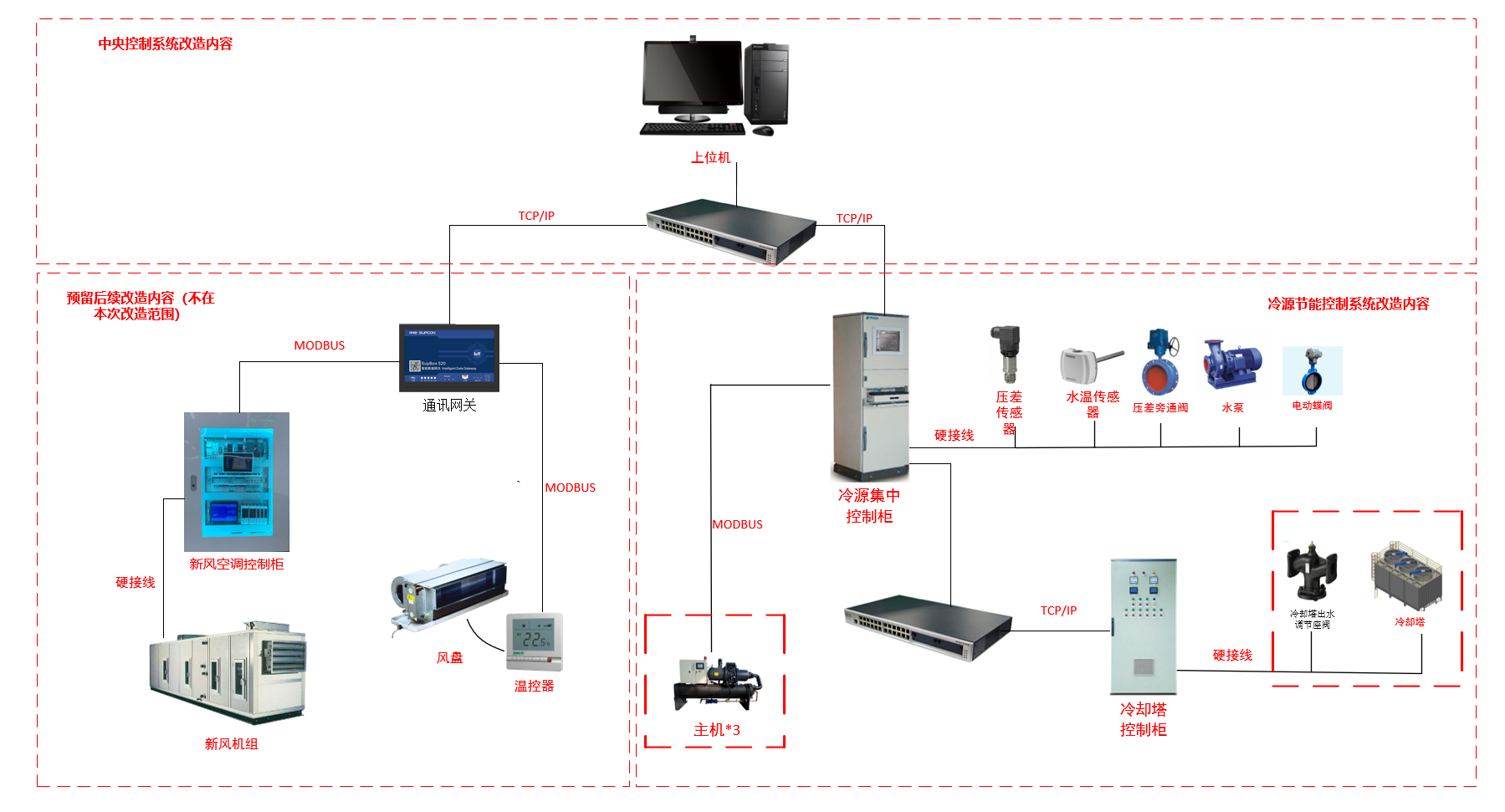 （4）2、3号楼空调集中控制清单（5）2、3号楼住院病房空调集中管控改造方案主要目的实现2、3号楼能通过1号楼冷源控制系统监管每层病房中控制面板，保证冬季温度设定≤20℃、夏季温度设定≥26℃。现场情况：2号楼病房控制面板采用美的KJR-10B/DP(T)-TJ线控制器进行室内温度控制，线控器本体不包含远程通讯接口，故而无法直接进行远程控制，现计划增加室外机通讯网关与室外机进行通讯，通过外机控制室内机的方式；现已与信息化部门沟通，允许使用内部局域网进行楼栋之间的信号传输，投标人负责采集外机通讯后汇总信号转为以太网TCP/IP传输到一号楼冷源集中控制平台进行集中管控。目前外机共四个区域，信息化部门各区域仅预留1个网口用于通讯，故而投标人需要自行配置交换机做信号集中处理。现场室外机分布：2号楼三层东侧18台美的室外机，2号楼西侧19台美的室外机，2号楼屋顶24台美的室外机，3号楼屋顶12台日立室外机，现考虑分为四个数据采集柜分别采集，最终通过内网集中到1号楼冷源管理平台统一集成监管。通讯至平台后，平台需要针对各楼层病房做细分处理，需要监测到任何一个楼层的任何一台内机状态。界面需要做到分楼层，分病房号进行远程控制及监测，并且能实现一键设定温度及远程进行模式切换。如下为网络架构示意图（仅供报价参考）：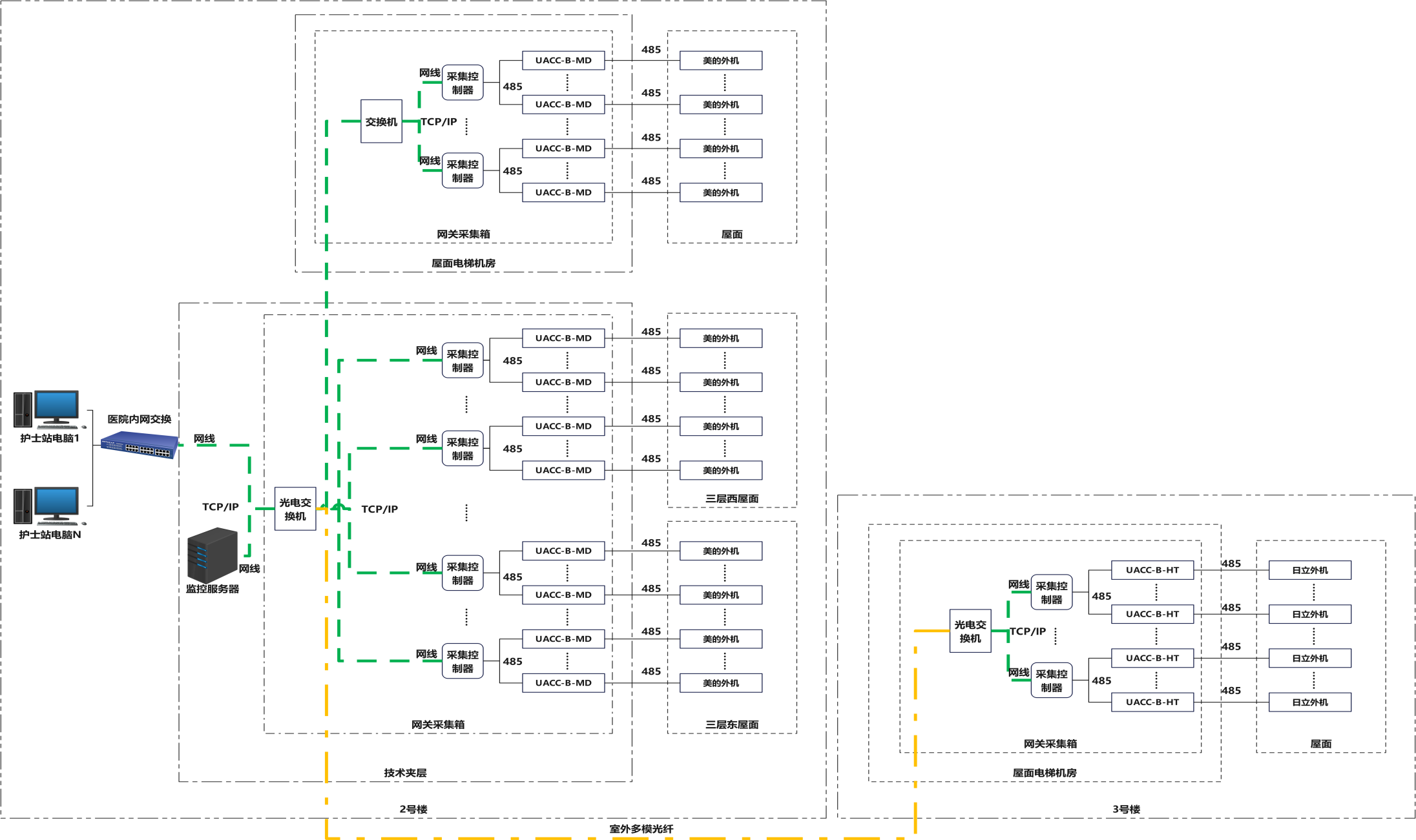 （二）商务需求1、交货期：合同签订之日起60日内交货并安装完毕。2、交货地点：采购人指定地点。3、质量标准：达到国家相关质量验收标准。4、质量保证期：从项目验收合格之日起不少于2年。（空调类物品须满足2个完整的制冷和供暖周期）。5、售后服务要求：在质保期内所提供产品发生质量问题,中标人应在1小时内响应，2小时内到达现场，12小时内完成采购人提出维修要求的服务。6、系统需预留对外第三方系统通讯接口，如智慧后勤系统等第三方系统需要采集本系统数据必须无条件配合，后续不得因对外开放通讯而另外收取费用，需出具相关承诺函（格式自拟）。7、质保期满后，维保费不超过软件费用的10%。8、	付款方式：（1）合同签订后，采购人在收到中标人提供的正式发票后7个工作日内支付中标人设备总价的40%作为预付款；（2）系统安装调试完毕，功能除SCOP指标外与技术要求内容一致，经采购人验收合格后，采购人收到中标人提供的正式发票后7个工作日内支付中标人合同总价的20%。（3）系统运行满1个制冷周期，达到承诺SCOP指标后，采购人收到中标人提供的正式发票后7个工作日内付至中标人合同总价的70%。经采购人最终验收后，采购人收到中标人提供的正式发票后7个工作日内支付剩余款项（如合同期内仍未达标指标的，中标人须在下一个制冷和供暖周期后完成SCOP指标，采购方有权收取不超过合同总价的20%的违约金）。注：1、如有附图，仅作参考。2、打▲内容为实质性要求，不允许有负偏离，否则将以涉及无效投标条款作无效投标。3、中标人所提供的货物、服务须与投标承诺一致，不得以次充好、偷工减料，若在项目验收中发现有上述情况，将向有关部门举报，根据相关规定进行处理。第四部分   评标办法评标办法前附表*备注：1、投标人编制投标文件（商务技术文件部分）时，建议按此目录（序号和内容）提供评标标准相应的商务技术资料。 2、评分条款中涉及的业绩、荣誉、人员、社保等分公司均有效。涉及社保、劳动关系证明关系的，如人员为法人代表，则无需提供相关证明，提供营业执照及身份证。3、投标文件中如附有外文资料，必须逐一对应翻译成中文并加盖投标人公章后附在相关外文资料后面，否则外文资料不予认可。一、评标方法1.本项目采用综合评分法。综合评分法，是指投标文件满足招标文件全部实质性要求，且按照评审因素的量化指标评审得分最高的投标人为中标候选人的评标方法。二、评标标准2. 评标标准：见评标办法前附表。三、评标程序3.1符合性审查。评标委员会应当对符合资格的投标人的投标文件进行符合性审查，以确定其是否满足招标文件的实质性要求。不满足招标文件的实质性要求的，投标无效。3.2 比较与评价。评标委员会应当按照招标文件中规定的评标方法和标准，对符合性审查合格的投标文件进行商务和技术评估，综合比较与评价。3.3汇总商务技术得分。评标委员会各成员应当独立对每个投标人的商务和技术文件进行评价，并汇总商务技术得分情况。3.4报价评审。3.4.1投标文件报价出现前后不一致的，按照下列规定修正：3.4.1.1投标文件中开标一览表(报价表)内容与投标文件中相应内容不一致的，以开标一览表(报价表)为准;3.4.1.2大写金额和小写金额不一致的，以大写金额为准;3.4.1.3单价金额小数点或者百分比有明显错位的，以开标一览表的总价为准，并修改单价;3.4.1.4总价金额与按单价汇总金额不一致的，以单价金额计算结果为准。3.4.1.5同时出现两种以上不一致的，按照3.4.1规定的顺序修正。修正后的报价按照财政部第87号令 《政府采购货物和服务招标投标管理办法》第五十一条第二款的规定经投标人确认后产生约束力。3.4.2投标文件出现不是唯一的、有选择性投标报价的，投标无效。3.4.3投标报价超过招标文件中规定的预算金额或者最高限价的，投标无效。3.4.4评标委员会认为投标人的报价明显低于其他通过符合性审查投标人的报价，有可能影响产品质量或者不能诚信履约的，应当要求其在合理的时间内提供书面说明，必要时提交相关证明材料;投标人不能证明其报价合理性的，评标委员会应当将其作为无效投标处理。3.4.5对于未预留份额专门面向中小企业的政府采购货物项目，以及预留份额政府采购货物项目中的非预留部分标项，对小型和微型企业的投标报价给予10%-20%的扣除，用扣除后的价格参与评审。接受大中型企业与小微企业组成联合体或者允许大中型企业向一家或者多家小微企业分包的政府采购货物项目，对于联合协议或者分包意向协议约定小微企业的合同份额占到合同总金额30%以上的，对联合体或者大中型企业的报价给予4%-6%的扣除，用扣除后的价格参加评审。组成联合体或者接受分包的小微企业与联合体内其他企业、分包企业之间存在直接控股、管理关系的，不享受价格扣除优惠政策。3.5排序与推荐。采用综合评分法的，评标结果按评审后得分由高到低顺序排列。得分相同的，按投标报价由低到高顺序排列。得分且投标报价相同的并列。投标文件满足招标文件全部实质性要求，且按照评审因素的量化指标评审得分最高的投标人为排名第一的中标候选人。多家投标人提供相同品牌产品（单一产品采购项目中的该产品或者非单一产品采购项目的核心产品）且通过资格审查、符合性审查的不同投标人参加同一合同项下投标的，按一家投标人计算，评审后得分最高的同品牌投标人获得中标人推荐资格；评审得分相同的，采取随机抽取方式确定，其他同品牌投标人不作为中标候选人。3.6编写评标报告。评标委员会根据全体评标成员签字的原始评标记录和评标结果编写评标报告。评标委员会成员对需要共同认定的事项存在争议的，应当按照少数服从多数的原则作出结论。持不同意见的评标委员会成员应当在评标报告上签署不同意见及理由，否则视为同意评标报告。四、评标中的其他事项4.1投标人澄清、说明或者补正。对于投标文件中含义不明确、同类问题表述不一致或者有明显文字和计算错误的内容需要投标人作出必要的澄清、说明或者补正的，评标委员会和投标人通过电子交易平台交换数据电文，投标人提交使用电子签名的相关数据电文或通过平台上传加盖公章的扫描件。给予投标人提交澄清、说明或补正的时间不得少于半小时，投标人已经明确表示澄清说明或补正完毕的除外。投标人的澄清、说明或者补正不得超出投标文件的范围或者改变投标文件的实质性内容。4.2投标无效。有下列情形之一的，投标无效：4.2.1投标人不具备招标文件中规定的资格要求的（投标人未提供有效的资格文件的，视为投标人不具备招标文件中规定的资格要求）；4.2.2投标文件未按照招标文件要求签署、盖章的；4.2.3采购人拟采购的产品属于政府强制采购的节能产品品目清单范围的，投标人相应的投标产品未获得国家确定的认证机构出具的、处于有效期之内的节能产品认证证书的；4.2.4投标文件含有采购人不能接受的附加条件的；4.2.5投标文件中承诺的投标有效期少于招标文件中载明的投标有效期的；   4.2.6投标文件出现不是唯一的、有选择性投标报价的;4.2.7投标报价超过招标文件中规定的预算金额或者最高限价的;4.2.8报价明显低于其他通过符合性审查投标人的报价，有可能影响产品质量或者不能诚信履约的，未能按要求提供书面说明或者提交相关证明材料，不能证明其报价合理性的;4.2.9投标人对根据修正原则修正后的报价不确认的；4.2.10投标人提供虚假材料投标的；  4.2.11投标人有恶意串通、妨碍其他投标人的竞争行为、损害采购人或者其他投标人的合法权益情形的；4.2.12投标人仅提交备份投标文件，未在电子交易平台传输递交投标文件的，投标无效；4.2.13投标人未提供样品或提供的样品不满足采购需求实质性条件的，投标无效；4.2.14 投标文件不满足招标文件的实质性要求的；4.2.15法律、法规、规章（适用本市的）及省级以上规范性文件（适用本市的）规定的其他无效情形。5.废标。根据《中华人民共和国政府采购法》第三十六条之规定，在采购中，出现下列情形之一的，应予废标：5.1符合专业条件的供应商或者对招标文件作实质响应的供应商不足3家的；5.2出现影响采购公正的违法、违规行为的；5.3投标人的报价均超过了采购预算，采购人不能支付的；5.4因重大变故，采购任务取消的。废标后，采购代理机构应当将废标理由通知所有投标人。6.修改招标文件，重新组织采购活动。评标委员会发现招标文件存在歧义、重大缺陷导致评标工作无法进行，或者招标文件内容违反国家有关强制性规定的，将停止评标工作，并与采购人、采购代理机构沟通并作书面记录。采购人、采购代理机构确认后，将修改招标文件，重新组织采购活动。7.重新开展采购。有政府采购法第七十一条、第七十二条规定的违法行为之一，影响或者可能影响中标结果的，依照下列规定处理：7.1未确定中标供应商的，终止本次政府采购活动，重新开展政府采购活动。7.2已确定中标供应商但尚未签订政府采购合同的，中标结果无效，从合格的中标候选人中另行确定中标供应商；没有合格的中标候选人的，重新开展政府采购活动。7.3政府采购合同已签订但尚未履行的，撤销合同，从合格的中标候选人中另行确定中标供应商；没有合格的中标候选人的，重新开展政府采购活动。7.4政府采购合同已经履行，给采购人、供应商造成损失的，由责任人承担赔偿责任。7.5政府采购当事人有其他违反政府采购法或者政府采购法实施条例等法律法规规定的行为，经改正后仍然影响或者可能影响中标结果或者依法被认定为中标无效的，依照7.1-7.4规定处理。第五部分 拟签订的合同文本甲方：杭州市萧山区第一人民医院                                     乙方：******            根据《中华人民共和国民法典》的有关规定，结合甲方杭州市萧山区第一人民医院医共体总院（杭州市萧山区第一人民医院）中央空调系统智能化改造项目（项目编号******）公开招标结果，经甲、乙双方协商一致，订立本合同，具体条款如下：一、采购内容1.采购明细及分项单价（见下表）2.合同金额：本合同采用项目固定总价。分项单价中含运输、售后服务及税等所有费用。二、交货期限1.合同签订后，    日内交货并安装完毕。2.货物质量：合格。三、付款方式（1）合同签订后，采购人在收到中标人提供的正式发票后7个工作日内支付中标人设备总价的40%作为预付款；（2）系统安装调试完毕，功能除SCOP指标外与技术要求内容一致，经采购人验收合格后，采购人收到中标人提供的正式发票后7个工作日内支付中标人合同总价的20%。（3）系统运行满1个制冷周期，达到承诺SCOP指标后，采购人收到中标人提供的正式发票后7个工作日内付至中标人合同总价的70%。经采购人最终验收后，采购人收到中标人提供的正式发票后7个工作日内支付剩余款项（如合同期内仍未达标指标的，中标人须在下一个制冷和供暖周期后完成SCOP指标，采购方有权收取不超过合同总价的20%的违约金）。四、质量保证及验收（1）质量标准：达到国家相关质量验收标准。（2）质量保证期：从项目验收合格之日起    年。（3）售后服务要求：在质保期内所提供产品发生质量问题,中标人应在1小时内响应，2小时内到达现场，12小时内完成采购人提出维修要求的服务。（4）系统需预留对外第三方系统通讯接口，如智慧后勤系统等第三方系统需要采集本系统数据必须无条件配合，后续不得因对外开放通讯而另外收取费用。（5）质保期满后，维保费不超过软件费用的10%。五、服务承诺1、目标实现机房整体全年冷源综合能效指标达SCOP达到4.0，计算方式为SCOP=全年制冷量/（冷水机组全年耗电量+冷冻水泵全年耗电量+冷却水泵全年耗电量+冷却塔全年耗电量）。2、软件产品不得使用盗版，中标后需提供相关厂家软件授权书，自主产品提供相关软件著作权。六、甲乙双方的责任1、 除不可抗力外，如果乙方没有按照本合同约定的期限、地点和方式交付货物，那么甲方可要求乙方支付违约金，违约金按每迟延交付货物一日的应交付而未交付货物价格的  0.05  %计算，最高限额为本合同总价的 20  %；迟延交付货物的违约金计算数额达到前述最高限额之日起，甲方有权在要求乙方支付违约金的同时，书面通知乙方解除本合同；2、除不可抗力外，如果甲方没有按照本合同约定的付款方式付款，那么乙方可要求甲方支付违约金，违约金按每迟延付款一日的应付而未付款的  0.05  %计算，最高限额为本合同总价的  20   %；迟延付款的违约金计算数额达到前述最高限额之日起，乙方有权在要求甲方支付违约金的同时，书面通知甲方解除本合同；3、除不可抗力外，任何一方未能履行本合同约定的其他主要义务，经催告后在合理期限内仍未履行的，或者任何一方有其他违约行为致使不能实现合同目的的，或者任何一方有腐败行为（即：提供或给予或接受或索取任何财物或其他好处或者采取其他不正当手段影响对方当事人在合同签订、履行过程中的行为）或者欺诈行为（即：以谎报事实或者隐瞒真相的方法来影响对方当事人在合同签订、履行过程中的行为）的，对方当事人可以书面通知违约方解除本合同；4、任何一方按照前述约定要求违约方支付违约金的同时，仍有权要求违约方继续履行合同、采取补救措施，并有权按照己方实际损失情况要求违约方赔偿损失；任何一方按照前述约定要求解除本合同的同时，仍有权要求违约方支付违约金和按照己方实际损失情况要求违约方赔偿损失；且守约方行使的任何权利救济方式均不视为其放弃了其他法定或者约定的权利救济方式；5、除前述约定外，除不可抗力外，任何一方未能履行本合同约定的义务，对方当事人均有权要求继续履行、采取补救措施或者赔偿损失等，且对方当事人行使的任何权利救济方式均不视为其放弃了其他法定或者约定的权利救济方式；6、如果出现政府采购监督管理部门在处理投诉事项期间，书面通知甲方暂停采购活动的情形，或者询问或质疑事项可能影响中标结果的，导致甲方中止履行合同的情形，均不视为甲方违约。七、违约纠纷处理本合同在履行过程中发生的争议，由双方当事人协商解决；协商不成时，依法向甲方所在地的人民法院起诉。八、其他约定1.为加强反腐倡廉工作，甲乙双方应严格遵守《医疗机构工作人员廉洁从业九项准则》，杜绝商业贿赂。2.本合同壹式叁份，甲方贰份，乙方壹份。经甲乙双方代表签字并盖公章（合同章）后生效。3.未尽事宜以招标文件和应标文件为准。如合同与招标文件有冲突的，以招标文件为准。附件1：廉洁合规相关承诺书合规条款乙方保证甲方运营符合法律法规要求，遵守乙方及其分支机构所在国家和地区需适用的法律法规，包括但不限于当地的、国家的、地区的和国际的法律法规；保证乙方每一个员工接受到足够的有关法律法规的信息和培训。乙方保证在和甲方的商业合作中遵循公平竞争的原则，遵守国家及地方有关反商业贿赂、反不正当竞争及反垄断行为的各项规定，在其商业活动中，有义务遵守良好的商业道德，不得提供虚假资料或使用其他违背诚实信用原则的方式开展商业活动。乙方保证加强对自身人员的管理，要求其员工、代理人、管理人员严格遵守所在地法律法规，自觉抵制业务活动中不符合职业道德的不廉洁商业行为。反商业贿赂和反舞弊（廉洁条款）乙方保证自觉遵守国家、地方法律法规以及本合同的约定，在合同的订立、履行过程中廉洁自律。乙方保证决不为获得交易机会或为达到交易目的而向甲方的任何人员及其关系人或第三方提供、给付各种不正当利益或达成不正当利益的分成。乙方保证决不向甲方的任何人员或其关系人及/或其指定人要求进行任何贿赂或给付其他不正当利益，包括但不限于给予现金或商品形式的回扣、礼金、有价票券、借款、免费旅游或度假、招待、娱乐、置业、房屋装修、餐饮宴席、节日礼物、通讯工具、解决子女或亲属入学以及就业等一切精神上或物质上的利益。乙方保证决不为谋取不正当利益引诱或使甲方的任何人员违背职务接受或共同编造虚假议价资料、影响交易价格或交易的达成，或使其擅自同意或暗中默认将交易机会给予乙方或第三方，以及其他损害甲方利益的行为。利益冲突条款乙方保证决不以任何形式雇佣甲方员工及其关系人到乙方或乙方的关联公司工作。如乙方在签署本合同前已雇佣甲方员工或其亲属在乙方或乙方的关联公司工作，则应当在签署本合同之时将该事实披露给甲方知悉。乙方保证决不以任何形式雇佣从甲方离职十年内的员工及其亲属担任重要职位或担任与甲方业务接口工作，或合作过程中不得接受甲方在职人员或离职人员及其亲属或投资伙伴投资、持股。乙方与甲方存在下列几种情况时，乙方应将该事实于双方合作业务发生前及本合同签订时披露给甲方知悉，否则甲方有权单方解除本合同及双方签订的所有合同，并依据双方相关业务合同及本合同约定追究乙方违约责任。乙方与甲方的任何人员之间有合作关系；乙方员工或亲属持有甲方股份；乙方员工属于关系人的范围；甲方离职员工（离职10年内）及其亲属或投资伙伴在乙方投资、入股、担任重要职位或担任与甲方业务接口工作的。乙方与甲方在职管理人员存在关联关系、合作服务关系或属于关系人的，应当在合作业务发生前及本合同签订前主动按照甲方要求进行申报，并获甲方批准后方可合作。乙方如发现甲方工作人员有违反上述合同者，应向甲方举报。反洗钱条款乙方保证其所开展及已开展的运营活动在任何时候均符合所有适用管辖区域的反洗钱相关法律法规，以及由任何政府或政府机构签发、管理或执行的任何相关或类似的规则、法规或指引（统称为“反洗钱法”）。并且，不存在任何法院、政府、监管机构、主管单位、机构或仲裁员正在进行或可能进行的任何涉及甲乙双方公司或其任何子公司有关反洗钱法的法律行动、行动或司法/行政程序。乙方应当根据适用法律和税务机关的要求进行税费申报并缴付税费，并应遵守所有适用的反洗钱法律。乙  方（盖章）：                                                                                                    日  期：    年   月   日第六部分 应提交的有关格式范例资格文件部分目录（1）符合参加政府采购活动应当具备的一般条件的承诺函……………（页码）（2）联合协议………………………………………………………………（页码）（3）落实政府采购政策需满足的资格要求………………………………（页码）（4）本项目的特定资格要求………………………………………………（页码）  一、 符合参加政府采购活动应当具备的一般条件的承诺函（采购人）、（采购代理机构）：我方参与（项目名称）【招标编号：（采购编号）】政府采购活动，郑重承诺：（一）具备《中华人民共和国政府采购法》第二十二条第一款规定的条件：1、具有独立承担民事责任的能力；2、具有良好的商业信誉和健全的财务会计制度； 3、具有履行合同所必需的设备和专业技术能力；4、有依法缴纳税收和社会保障资金的良好记录；5、参加政府采购活动前三年内，在经营活动中没有重大违法记录；6、具有法律、行政法规规定的其他条件。（二）未被信用中国（www.creditchina.gov.cn)、中国政府采购网（www.ccgp.gov.cn）列入失信被执行人、重大税收违法案件当事人名单、政府采购严重违法失信行为记录名单。（三）不存在以下情况：1、单位负责人为同一人或者存在直接控股、管理关系的不同供应商参加同一合同项下的政府采购活动的；2、为采购项目提供整体设计、规范编制或者项目管理、监理、检测等服务后再参加该采购项目的其他采购活动的。投标人名称(电子签名)：                                              日期：  年  月   日注：根据《关于规范政府采购供应商资格设定及资格审查的通知》（浙财采监[2013]24号）的相关规定，金融、保险、通讯等特定行业的全国性企业所设立的区域性分支机构，以及个体工商户、个人独资企业、合伙企业，参与政府采购活动，如果已经依法办理了工商、税务和社保登记手续，除提供上述《符合参加政府采购活动应当具备的一般条件的承诺函》外，还需提供下列材料：总公司（总机构）的授权书或提供房产权证或其他有效财产证明材料，证明其具备实际承担责任的能力和法定的缔结合同能力，可以独立参加政府采购活动，由单位负责人签署相关文件材料。二、联合协议（如果有）[以联合体形式投标的，提供联合协议（附件5）；本项目不接受联合体投标或者投标人不以联合体形式投标的，则不需要提供]三、落实政府采购政策需满足的资格要求（根据招标公告落实政府采购政策需满足的资格要求选择提供相应的材料；未要求的，无需提供）A.专门面向中小企业，货物全部由符合政策要求的中小企业（或小微企业）制造的，提供相应的中小企业声明函（附件7）。 B.要求以联合体形式参加的，提供联合协议（附件5）和中小企业声明函（附件7），联合协议中中小企业合同金额应当达到招标公告载明的比例；如果供应商本身提供所有标的均由中小企业制造的，并相应达到了前述比例要求，视同符合了资格条件，无需再与其他中小企业组成联合体参加政府采购活动，无需提供联合协议。C、要求合同分包的，提供分包意向协议（附件6）和中小企业声明函（附件7），分包意向协议中中小企业合同金额应当达到招标公告载明的比例；如果供应商本身提供所有标的均由中小企业制造的，并相应达到了前述比例要求，视同符合了资格条件，无需再向中小企业分包，无需提供分包意向协议。四、本项目的特定资格要求（根据招标公告本项目的特定资格要求提供相应的材料；未要求的，无需提供）商务技术文件部分目录（1）投标函…………………………………………………………………………………（页码）（2）授权委托书或法定代表人（单位负责人、自然人本人）身份证明………（页码）（3）分包意向协议…………………………………………………………………………（页码）（4）符合性审查资料………………………………………………………………………（页码）（5）评标标准相应的商务技术资料……………………………………………………（页码）（6）投标标的清单……………………………………………………………………（页码）（7）商务技术偏离表………………………………………………………………………（页码）（8）政府采购供应商廉洁自律承诺书…………………………………………………（页码）一、投标函（采购人）、（采购代理机构）：我方参加你方组织的（项目名称）【招标编号：（采购编号）】招标的有关活动，并对此项目进行投标。为此：1、我方承诺投标有效期从提交投标文件的截止之日起     天（不少于90天），本投标文件在投标有效期满之前均具有约束力。2、我方的投标文件包括以下内容：2.1资格文件：2.1.1承诺函；2.1.2联合协议（如果有)；2.1.3落实政府采购政策需满足的资格要求（如果有）；2.1.4本项目的特定资格要求（如果有）。2.2 商务技术文件：2.2.1投标函； 2.2.2授权委托书或法定代表人（单位负责人）身份证明；2.2.3分包意向协议（如果有）；2.2.4符合性审查资料；2.2.5评标标准相应的商务技术资料；2.2.6投标标的清单；2.2.7商务技术偏离表；2.2.8政府采购供应商廉洁自律承诺书；2.3报价文件2.3.1开标一览表（报价表）；2.3.2中小企业声明函（如果有）。3、我方承诺除商务技术偏离表列出的偏离外，我方响应招标文件的全部要求。4、如我方中标，我方承诺：4.1在收到中标通知书后，在中标通知书规定的期限内与你方签订合同； 4.2在签订合同时不向你方提出附加条件； 4.3按照招标文件要求提交履约保证金； 4.4在合同约定的期限内完成合同规定的全部义务。 5、其他补充说明:                                        。投标人名称（电子签名）：                               日期：  年   月   日注：按本格式和要求提供。二、授权委托书或法定代表人（单位负责人、自然人本人）身份证明注：▲供应商委派不在本单位缴纳社保的人员作为授权代表（代理人）的，应当在投标（响应）文件中，说明具体原因、授权代表缴纳社保的单位，并附列该授权代表缴纳社保清单。授权委托书（适用于非联合体投标）                               （采购人）、（采购代理机构）：现委托          （姓名）为我方代理人（身份证号码：          ，手机：          ），以我方名义处理（项目名称）【招标编号：（采购编号）】政府采购投标的一切事项，其法律后果由我方承担。    委托期限：自   年 月  日起至  年  月  日止。    特此告知。                                                 投标人名称(电子签名)：                                                 签发日期：  年  月   日授权委托书（适用于联合体投标）（采购人）、（采购代理机构）：现委托          （姓名）为我方代理人（身份证号码：          ，手机：          ），以我方名义处理（项目名称）【招标编号：（采购编号）】政府采购投标的一切事项，其法律后果由我方承担。    委托期限：自   年 月  日起至  年  月  日止。    特此告知。联合体成员名称(电子签名/公章)：联合体成员名称(电子签名/公章)：……                                               日期：  年  月   日法定代表人、单位负责人或自然人本人的身份证明（适用于法定代表人、单位负责人或者自然人本人代表投标人参加投标）身份证件扫描件：                  投标人名称(电子签名)：                                                 日期：  年  月  日三、分包意向协议（如果有）[中标后以分包方式履行合同的，提供分包意向协议(附件6)；采购人不同意分包或者投标人中标后不以分包方式履行合同的，则不需要提供。]四、符合性审查资料注：按本格式和要求提供。五、评标标准相应的商务技术资料（按招标文件第四部分评标办法前附表中“投标文件中评标标准相应的商务技术资料目录”提供资料。）六、投标标的清单注：按本格式和要求提供。七、商务技术偏离表投标人保证：除商务技术偏离表列出的偏离外，投标人响应招标文件的全部要求注：按本格式和要求提供。八、政府采购供应商廉洁自律承诺书（采购人）、（采购代理机构）：我单位响应你单位项目招标要求参加投标。在这次投标过程中和中标后，我们将严格遵守国家法律法规要求，并郑重承诺：一、不向项目有关人员及部门赠送礼金礼物、有价证券、回扣以及中介费、介绍费、咨询费等好处费； 二、不为项目有关人员及部门报销应由你方单位或个人支付的费用； 三、不向项目有关人员及部门提供有可能影响公正的宴请和健身娱乐等活动； 四、不为项目有关人员及部门出国（境）、旅游等提供方便；五、不为项目有关人员个人装修住房、婚丧嫁娶、配偶子女工作安排等提供好处；六、严格遵守《中华人民共和国政府采购法》《中华人民共和国招标投标法》《中华人民共和国民法典》等法律法规，诚实守信，合法经营，坚决抵制各种违法违纪行为。 如违反上述承诺，你单位有权立即取消我单位投标、中标或在建项目的建设资格，有权拒绝我单位在一定时期内进入你单位进行项目建设或其他经营活动，并通报市财政局。由此引起的相应损失均由我单位承担。投标人名称（电子签名）：                                                                                                                                                                                                               日期：   年   月   日注：按本格式和要求提供。报价文件部分目录（1）开标一览表（报价表）………………………………………………………（页码）（2）中小企业声明函………………………………………………………………（页码）一、开标一览表（报价表）（采购人）、（采购代理机构）：按你方招标文件要求，我们，本投标文件签字方，谨此向你方发出要约如下：如你方接受本投标，我方承诺按照如下开标一览表（报价表）的价格完成（项目名称）【招标编号：（采购编号）】的实施。开标一览表（报价表）(单位均为人民币元)注：1、▲投标人需在开标一览表中明确投标报价（总价）及以上各分项小计报价，各分项小计报价不得超过各最高限价。2、投标人需按本表格式填写，否则视为投标文件含有采购人不能接受的附加条件，投标无效。3、有关本项目实施所涉及的一切费用均计入报价。有关本项目实施所涉及的一切费用均计入报价。采购人将以合同形式有偿取得货物或服务，不接受投标人给予的赠品、回扣或者与采购无关的其他商品、服务；采购内容未包含在《开标一览表（报价表）》名称栏中，投标人不能作出合理解释的，视为投标文件含有采购人不能接受的附加条件的，投标无效。4、特别提示：采购代理机构将对项目名称和项目编号，中标供应商名称、地址和中标金额，主要中标标的名称、品牌（如果有）、规格型号、数量、单价等予以公示。5、符合招标文件中列明的可享受中小企业扶持政策的投标人，请填写中小企业声明函。注：投标人提供的中小企业声明函内容不实的，属于提供虚假材料谋取中标、成交，依照《中华人民共和国政府采购法》等国家有关规定追究相应责任。6、特别说明：▲供应商报价低于项目预算50%的，应当在报价文件中详细阐述不影响产品质量或者诚信履约的具体原因，未做阐述说明的，投标无效。二、中小企业声明函（如果有）[招标公告落实政府采购政策需满足的资格要求为“无”即本项目或标项未预留份额专门面向中小企业时，符合《政府采购促进中小企业发展管理办法》规定的小微企业拟享受价格扣除政策的，需提供中小企业声明函（附件7）。]附件附件1：残疾人福利性单位声明函本单位郑重声明，根据《财政部 民政部 中国残疾人联合会关于促进残疾人就业政府采购政策的通知》（财库〔2017〕 141号）的规定，本单位为符合条件的残疾人福利性单位，且本单位参加_（采购人）_单位的_（项目名称）__项目采购活动提供本单位制造的货物（由本单位承担工程/提供服务），或者提供其他残疾人福利性单位制造的货物（不包括使用非残疾人福利性单位注册商标的货物）。本单位对上述声明的真实性负责。如有虚假，将依法承担相应责任。               投标人名称（电子签名）：       日  期：附件2：质疑函范本及制作说明质疑函范本一、质疑供应商基本信息质疑供应商：                                        地址：                          邮编：                                                   联系人：                      联系电话：                              授权代表：                                          联系电话：                                            地址：                         邮编：                                                二、质疑项目基本情况质疑项目的名称：                                      质疑项目的编号：               包号：                 采购人名称：                                         采购文件获取日期：                                           三、质疑事项具体内容质疑事项1：                                         事实依据：                                          法律依据：                                          质疑事项2……四、与质疑事项相关的质疑请求请求：                                               签字(签章)：                   公章：                      日期：    质疑函制作说明：1.供应商提出质疑时，应提交质疑函和必要的证明材料。2.质疑供应商若委托代理人进行质疑的，质疑函应按要求列明“授权代表”的有关内容，并在附件中提交由质疑供应商签署的授权委托书。授权委托书应载明代理人的姓名或者名称、代理事项、具体权限、期限和相关事项。3.质疑供应商若对项目的某一分包进行质疑，质疑函中应列明具体分包号。4.质疑函的质疑事项应具体、明确，并有必要的事实依据和法律依据。5.质疑函的质疑请求应与质疑事项相关。6.质疑供应商为自然人的，质疑函应由本人签字；质疑供应商为法人或者其他组织的，质疑函应由法定代表人、主要负责人，或者其授权代表签字或者盖章，并加盖公章。附件3：投诉书范本及制作说明投诉书范本一、投诉相关主体基本情况投诉人：                                               地     址：                             邮编：            法定代表人/主要负责人：                                     联系电话：                                             授权代表：             联系电话：                  地     址：                             邮编：                             被投诉人1：                                             地     址：                             邮编：           联系人：               联系电话：                       被投诉人2……相关供应商：                                               地     址：                             邮编：           联系人：               联系电话：                            二、投诉项目基本情况采购项目名称：                                        采购项目编号：                 包号：              采购人名称：                                             代理机构名称：                                         采购文件公告:是/否 公告期限：                                 采购结果公告:是/否 公告期限：                        三、质疑基本情况投诉人于   年   月  日,向                   提出质疑，质疑事项为：                                采购人/代理机构于   年   月   日,就质疑事项作出了答复/没有在法定期限内作出答复。四、投诉事项具体内容投诉事项 1：                                       事实依据：                                         法律依据：                                          投诉事项2……五、与投诉事项相关的投诉请求请求：                                               签字(签章)：                   公章：                      日期：    投诉书制作说明：1.投诉人提起投诉时，应当提交投诉书和必要的证明材料，并按照被投诉人和与投诉事项有关的供应商数量提供投诉书副本。2.投诉人若委托代理人进行投诉的，投诉书应按照要求列明“授权代表”的有关内容，并在附件中提交由投诉人签署的授权委托书。授权委托书应当载明代理人的姓名或者名称、代理事项、具体权限、期限和相关事项。3.投诉人若对项目的某一分包进行投诉，投诉书应列明具体分包号。4.投诉书应简要列明质疑事项，质疑函、质疑答复等作为附件材料提供。5.投诉书的投诉事项应具体、明确，并有必要的事实依据和法律依据。6.投诉书的投诉请求应与投诉事项相关。7.投诉人为自然人的，投诉书应当由本人签字；投诉人为法人或者其他组织的，投诉书应当由法定代表人、主要负责人，或者其授权代表签字或者盖章，并加盖公章。附件4：业务专用章使用说明函（采购人）、（采购代理机构）：我方                         (投标人全称)是中华人民共和国依法登记注册的合法企业，在参加你方组织的（项目名称）【招标编号：（采购编号）】投标活动中作如下说明：我方所使用的“XX专用章”与法定名称章具有同等的法律效力，对使用“XX专用章”的行为予以完全承认，并愿意承担相应责任。   特此说明。投标单位（法定名称章）：                              日期：       年     月     日附：投标单位法定名称章（印模）                投标单位“XX专用章”（印模）附件5：联合协议（以联合体形式投标的，提供联合协议；本项目不接受联合体投标或者投标人不以联合体形式投标的，则不需要提供）（联合体所有成员名称）自愿组成一个联合体，以一个投标人的身份参加（项目名称）【招标编号：（采购编号）】投标。 一、各方一致决定，（某联合体成员名称）为联合体牵头人，代表所有联合体成员负责投标和合同实施阶段的主办、协调工作。二、所有联合体成员各方签署授权书，授权书载明的授权代表根据招标文件规定及投标内容而对采购人、采购代理机构所作的任何合法承诺，包括书面澄清及相应等均对联合投标各方产生约束力。三、本次联合投标中，分工如下：（联合体成员1）承担的工作和义务为：             ；（联合体成员2）承担的工作和义务为：             ；……四、联合体成员中小企业合同份额。1、（联合体成员X,……）提供的全部货物由小微企业制造，其合同份额占到合同总金额     %以上；……。（未预留份额专门面向中小企业采购的的采购项目，以及预留份额中的非预留部分采购包，接受联合体投标的，联合协议约定小微企业的合同份额占到合同总金额30%以上的，对联合体报价按评标标准确定的比例给予扣除。供应商拟享受以上价格扣除政策的，填写有关内容。）2、中小企业合同金额达到  %，其中小微企业合同金额达到 %。（要求以联合体形式参加的项目或采购包，供应商按招标文件第一部分招标公告申请人的资格要求中规定的联合协议中中小企业、小微企业合同金额应当达到的比例要求填写。）五、如果中标，联合体各成员方共同与采购人签订合同，并就采购合同约定的事项对采购人承担连带责任。六、有关本次联合投标的其他事宜：1、联合体各方不再单独参加或者与其他供应商另外组成联合体参加同一合同项下的政府采购活动。2、联合体中有同类资质的各方按照联合体分工承担相同工作的，按照资质等级较低的供应商确定资质等级。3、本协议提交采购人、采购代理机构后，联合体各方不得以任何形式对上述内容进行修改或撤销。联合体成员名称(电子签名/公章)：联合体成员名称(电子签名/公章)：                   ……日期：  年  月   日注：按本格式和要求提供。附件6：分包意向协议（中标后以分包方式履行合同的，提供分包意向协议；采购人不同意分包或者投标人中标后不以分包方式履行合同的，则不需要提供。）（投标人名称）若成为（项目名称）【招标编号：（采购编号）】的中标供应商，将依法采取分包方式履行合同。（投标人名称）与（所有分包供应商名称）达成分包意向协议。 一、分包标的及数量（投标人名称）将   XX工作内容   分包给（分包供应商1名称），（分包供应商1名称），具备承担XX工作内容相应资质条件且不得再次分包；……二、分包供应商中小企业合同份额1、（分包供应商X,……）提供的货物全部由小微企业制造，其合同份额占到合同总金额     %以上。（未预留份额专门面向中小企业采购的的采购项目，以及预留份额中的非预留部分采购包，允许分包的，分包意向协议约定小微企业的合同份额占到合同总金额30%以上的，对大中型企业的报价按评标标准确定的比例给予扣除。供应商拟享受以上价格扣除政策的，填写有关内容。）2、中小企业合同金额达到  %，其中小微企业合同金额达到 %。（要求合同分包形式参加的项目或采购包，供应商按招标文件第一部分招标公告申请人的资格要求中规定的分包意向协议中中小企业、小微企业合同金额应当达到的比例要求填写。）三、分包工作履行期限、地点、方式四、质量五、价款或者报酬六、违约责任七、争议解决的办法                                          投标人名称(电子签名)：分包供应商名称(电子签名/公章)：……                                        日期：  年  月   日注：按本格式和要求提供。附件7：中小企业声明函中小企业声明函（货物）本公司（联合体）郑重声明，根据《政府采购促进中小企业发展管理办法》（财库﹝2020﹞46 号）的规定，本公司（联合体）参加 （采购人） 的 （项目名称） 采购活动，提供的货物全部由符合政策要求的中小企业制造。相关企业（含联合体中的中小企业、签订分包意向协议的中小企业）的具体情况如下：1. （标的名称） ，属于 （采购文件中明确的所属行业）行业 ；制造商为 （企业名称） ，从业人员  人，营业收入为  万元，资产总额为   万元，属于 （中型企业、小型企业、微型企业） ；2. （标的名称） ，属于 （采购文件中明确的所属行业）行业 ；制造商为 （企业名称） ，从业人员  人，营业收入为  万元，资产总额为   万元，属于 （中型企业、小型企业、微型企业） ；……以上企业，不属于大企业的分支机构，不存在控股股东为大企业的情形，也不存在与大企业的负责人为同一人的情形。本企业对上述声明内容的真实性负责。如有虚假，将依法承担相应责任。投标人名称(电子签名)：                                           日期：  年  月   日从业人员、营业收入、资产总额填报上一年度数据，无上一年度数据的新成立企业可不填报。注：1、填写要求：①“标的名称”、“采购文件中明确的所属行业”依据招标文件第二部分投标人须知前附表中“采购标的及其对应的中小企业划分标准所属行业”的指引，逐一填写，不得缺漏；②从业人员、营业收入、资产总额填报上一年度数据，无上一年度数据的新成立企业可不填报；③中型企业、小型企业、微型企业等3种企业类型，结合以上数据，依据《中小企业划型标准规定》（工信部联企业〔2011〕300号）确定；④投标人提供的《中小企业声明函》与实际情况不符的或者未按以上要求填写的，中小企业声明函无效，不享受中小企业扶持政策。声明内容不实的，属于提供虚假材料谋取中标、成交的，依法承担法律责任。2、符合《关于促进残疾人就业政府采购政策的通知》（财库〔2017〕141号）规定的条件并提供《残疾人福利性单位声明函》（附件1）的残疾人福利性单位视同小型、微型企业；根据《关于政府采购支持监狱企业发展有关问题的通知》（财库[2014]68号）的规定，投标人提供由省级以上监狱管理局、戒毒管理局（含新疆生产建设兵团）出具的属于监狱企业证明文件的，视同为小型和微型企业。附件8样品（演示）授权委托书样品（演示）授权委托书XXX（单位名称或采购机构名称）：兹委派                先生/女士，身份证号：                   手机：             ，代表我公司前来递交                           采购项目【项目编号：              】（标项号：  ）投标样品或参加演示，并全权负责标后取回样品等其他处理事宜。    特此告知。                                                  投标人名称(公章)：签发日期：  年  月   日受委托人身份证复印件：说明：本委托书在有样品或演示时由受委托人携带至指定地点。同时有样品和演示的，可委托不同人员。序号事项本项目的特别规定1项目属性与核心产品货物类，单一产品或核心产品为：冷源群控控制柜。2采购标的及其对应的中小企业划分标准所属行业（1）标的：杭州市萧山区第一人民医院医共体总院（杭州市萧山区第一人民医院）中央空调系统智能化改造项目，属于 工业 行业；《关于印发中小企业划型标准规定的通知》工信部联企业〔2011〕300号3是否允许采购进口产品本项目不允许采购进口产品。可以就    采购进口产品。优先采购向我国企业转让技术、与我国企业签订消化吸收再创新方案的供应商的进口产品，详见评分标准。4分包 A同意将非主体、非关键性的    运输    工作分包。 B不同意分包。注：不得限制大中型企业向小微企业合理分包。5开标前答疑会或现场考察A不组织。B组织，时间：      ,地点：      ，联系人：      ，联系方式：      。6样品提供A不要求提供。B要求提供。7方案讲解演示A不组织。B组织。8投标人应当提供的资格、资信证明文件（1）资格证明文件：见招标文件第二部分11.1。投标人未提供有效的资格证明文件的，视为投标人不具备招标文件中规定的资格要求，投标无效。8投标人应当提供的资格、资信证明文件（2）资信证明文件：根据招标文件第四部分评标标准提供。9节能产品、环境标志产品采购人拟采购的产品属于品目清单范围的，采购人及其委托的采购代理机构将依据国家确定的认证机构出具的、处于有效期之内的节能产品、环境标志产品认证证书，对获得证书的产品实施政府优先采购或强制采购。10报价要求有关本项目实施所需的所有费用（含税费）均计入报价。投标文件开标一览表（报价表）是报价的唯一载体，如投标人在政府采购云平台填写的投标报价与投标文件报价文件中开标一览表（报价表）不一致的，以报价文件中开标一览表（报价表）为准。投标文件中价格全部采用人民币报价。招标文件未列明，而投标人认为必需的费用也需列入报价。提醒：验收时检测费用由采购人承担，不包含在投标总价中。投标报价出现下列情形的，投标无效：投标文件出现不是唯一的、有选择性投标报价的；投标报价超过招标文件中规定的预算金额或者最高限价的;报价明显低于其他通过符合性审查投标人的报价，有可能影响产品质量或者不能诚信履约的，未能按要求提供书面说明或者提交相关证明材料证明其报价合理性的;投标人对根据修正原则修正后的报价不确认的。11中小企业信用融资供应商中标后也可在“政采云”平台申请政采贷：操作路径：登录政采云平台 - 金融服务中心 -【融资服务】，可在热门申请中选择产品直接申请，也可点击云智贷匹配适合产品进行申请，或者在可申请项目中根据该项目进行申请。本项目支持《杭州市萧山区政府采购支持中小企业信用融资暂行办法》。有融资需求的中标供应商可参照相关规定及银行方案凭政府采购合同向相关合作银行提出信用融资（贷款）申请。详见http://www.xiaoshan.gov.cn/art/2018/12/20/art_1229293109_1559514.html12备份投标文件送达地点和签收人员本项目备份文件是否收取：不收取备份投标文件送达地点：    /     ；备份投标文件签收人员联系电话：   /     。采购人、采购代理机构不强制或变相强制投标人提交备份投标文件。13采购机构代理费用本项目采购代理费由中标人支付。本次招标委托代理费按国家发展计划委员会的计价格[2002]1980号文件收费标准下浮70%结算收取（单项不足2000元的按2000元计算，最高不超过15000元）。服务费缴纳账号：开户银行：上海浦东发展银行萧山支行账户名称：杭州博望建设工程招标投标代理有限公司银行账号：95070154740001005联系电话：0571-8237398014资格审查和信用信息审查本项目由采购人进行资格文件及信用信息查询。15质疑接收人及答复采购人、采购机构质疑接收人、联系方式：详见公告线上提交质疑方式：政采云线上质疑路径：项目采购-询问质疑投诉-质疑列表。请使用ca签章在每一页质疑文件中加盖电子公章，上传完整附件。本项目涉及资格条件、采购需求、评分办法及采购过程中有关现场考察或开标前答疑会等事项由采购人进行答复。涉及流程规范性、组织程序等相关事项，由采购机构进行答复。16履约验收验收采用采购人自行组织验收和专门机构验收两种形式，具体按照萧政办发[2014]217号文件执行。验收方成员应当在验收书上签字，并承担相应的法律责任。使用区级财政性资金采购且单项合同金额在20万元（含）以上的或使用镇（街道平台）财政性资金采购且合同金额在50万元（含）以上的货物类政府采购项目的验收，按萧市监【2015】127号、萧市监【2019】16号等相关文件执行（如项目发布后已有新文件规定，按照最新文件执行）。存在隐蔽工程的项目，采购单位及供应商应在货物到货并将实施安装前，申请进行初验收。联系电话: 0571-83587785/0571-82816012  联系地址: 萧山区通惠北路2-1号302室17特别说明联合体投标的，联合体各方分别提供与联合体协议中规定的分工内容相应的业绩证明材料，业绩数量以提供材料较少的一方为准。17特别说明联合体投标的，联合体各方均需按招标文件第四部分评标标准要求提供资信证明文件，否则视为不符合相关要求。联合体投标的，联合体中有一方或者联合体成员根据分工按招标文件第四部分评标标准要求提供资信证明文件的，视为符合了相关要求。评审因素对应的要求视为采购需求的一部分。严格执行预算限价，项目如涉及办公用房装修、通用办公设备家具的不得超限额标准。（萧财国资【2019】389号）本项目通用总则条款与前附表等专用特别规定有冲突之处，以专用条款（特别规定）为准17特别说明本项目每个标项推荐中标候选人数量：118中标人注意事项中标人在看到中标结果公示的三天内提供纸质投标文件一正二副。18中标人注意事项招标人邮箱：xsyyzb@126.com(中标人看到中标结果公示的3天内须将医疗设备产品电子说明书和项目负责人的姓名和电话及公司名称、开户银行、帐号、地址、税号等发该邮箱，方便加快合同签订流程。)序号名称数量单位预算（单位：元）简要规格描述或基本情况介绍最高限价（单位：元）1杭州市萧山区第一人民医院医共体总院（杭州市萧山区第一人民医院）中央空调系统智能化改造项目 1批800000.00详见采购需求800000.00序号条款1▲目标实现机房整体全年冷源综合能效指标SCOP达到4.0，计算方式为SCOP=全年制冷量/（冷水机组全年耗电量+冷冻水泵全年耗电量+冷却水泵全年耗电量+冷却塔全年耗电量）。（投标人需在商务技术文件中以承诺的形式响应，承诺格式自拟。）2▲软件产品不得使用盗版，中标后需提供相关厂家软件授权书，自主产品提供相关软件著作权。（投标人需在商务技术文件中以承诺的形式响应，承诺函格式自拟。）序号技术要求1系统对节能控制的要求应达到:①控制软件应突出节能降耗的特性，具有专门的节能优化算法模块，通过有效的能量优化算法及控制方式，达到较高的节能效果，降低空调系统冷量生产的能耗成本，提高系统长期运行的经济性。②本系统采用变流量控制。自控系统采用基于实时负荷需求的自动控制运行系统，对冷源机房进行高效节能控制，自动耦合运行、调节，实现负荷需求与供给能量相匹配从而达到最大限度的节能。③对冷水机组、冷却塔及冷冻冷却水泵进行集群控制，通过寻找最佳冷却水工况，从而使冷源机房整体设备效率最高，达到系统能效比最高。④能根据冷水机组、水泵和冷却塔的最佳性能及系统实时负荷需求自动决定设备运行台数及最佳组合方式，从而实现设备优选控制，达到运行效率最高。⑤系统实现在线机组能效监测，实时进行测量和分析，保证系统整体高效运行。测量内容包括但不限于以下内容：1）制冷机房系统的总用电量；2）冷水供水温度、回水温度、流量；3）冷却水供水温度、回水温度、流量、冷却水补水量；4）室外空气干球温度和湿球温度；5）各台冷水机组的用电量；6）各台冷水机组的冷水供水温度、回水温度、供回水压差、流量；7）各台冷水机组的冷却水供水温度、回水温度、供回水压差、流量；8）各台冷水泵和冷却水泵的用电量、运行频率、进出口压差；9）各台冷却塔的冷却水进水温度、出水温度；10）各台冷却塔风机的用电量、运行频率。2投标人采用的自控系统及设备应具有先进性、稳定性、安全性、开放性。必须保证冷水机组、冷却塔、冷水泵、冷却水泵、电动阀门及传感器在设计要求的参数下安全可靠地运行，并能达到降低冷源系统整体能耗及经济运行的目的。3节能群控系统所用的元器件，应符合相关的标准。应尽可能采用标准元器件。1.1温度传感器（水系统）：供电：24VDC/AC，兼容三线制电流、电压、RS485输出，温度测量范围-20～80℃，温度精度不低于：±0.2℃，探头长度150mm，壳体采用ABS+PC的材质，防火等级UL94-V0,防护等级IP65,管道式安装。1.2压力传感器（水系统）：24V DC供电，输出：4～20mA二线制，测量范围：0～1.2Mpa，精度不低于：±0.25%FS，工作温度：-20~80 ℃，螺纹接口G1/2，IP65。1.3干湿球温度监测仪：供电电压：DC24V输出信号：4-20mA，室外温度测量范围与精度：-40-60℃，精度不低于±0.3℃，室外湿度测量范围与精度：0-100%RH，精度不低于±3% RH防护等级：IP65配置室外防护罩，保障传感器的环境可靠性。4控制柜要求控制柜内都应配置有独立的电源，I/O接口模块、通讯模块等，控制柜内都应配置、开关器件、断路器、接触器、指示灯等。（1）控制柜全部柜架及内层隔板钢板厚度不小于2mm（2）所有电气部件都要使用编号标签（如继电器，开关等）。编号标签需打印清晰，不允许使用手写。编号标签要放在安装板上便于操作人员辨认的地方。（3）控制柜内有专门盛放图纸的卡槽。（4）柜体防护等级不应低于IP45,在柜体上开槽开孔时不应降低柜体原有的防护等级。5节能群控系统的人机接口应采用计算机显示和输入操作的方式，并提供全中文的软件界面，以及直观的图形和图表，使操作人员易懂、易学、易用。系统具有友好的、易于操作的中文图形用户界面（GUI）。集中控制柜上设不小于15寸真彩触摸屏作为就地控制设备的人机界面，用于设置各运行参数，并实时显示冷源系统运行流程图和及运行数据和曲线。人机界面能够点对点对冷源系统内的设备进行操作。6点控与群控采用基于实时负荷需求的自动控制系统，实现对冷水机组、冷却塔、冷水泵、冷却水泵、电动阀门等的设备启/停机控制及状态、信号的监视，各设备之间的联动、连锁保护，实现对冷源系统的“一键启停”功能。能够实时根据末端实际负荷需求在保证同类设备累计运行时间相对平衡的前提下对即将开启运行的设备进行合理的组合及调整，并实现无人值守。同时能点对点对单台设备进行启停操作以及运行参数的设定。7节能运行直接采集冷水供水温度、回水温度、流量以及冷水供回水压差传感器实时参数，冷却水供水温度、回水温度、流量传感器实时参数，按时间预设和程序预设（根据外部传感器采集数据，在保证同类设备累计运行时间相对平衡的前提下通过各设备的性能曲线进行系统性的功耗分析对比，进行设备及设备运行负荷的合理组合，并保证所启动设备组运行功耗最低，满足节能需求。）控制冷源系统设备的启动、停止、加减载运行，使系统安全可靠运行并保持运行费用最低。8组态功能节能群控系统的控制软件应能根据中央空调系统设备（冷水机组、冷水泵、冷却水泵、冷却塔、电动阀门等）的配置，以组态方式灵活添加或修改受控设备对象（投标人须在满足实时负荷需求条件下，对设备不同组合方式进行系统性的功耗分析对比，保证组态设备运行功耗最低），并设置其属性，确保控制系统的通用性和可扩展性。9节能群控系统提供以下功能，对中央空调水系统进行节能控制：1）冷水/冷却水变流量运行控制。节能群控系统应能根据空调负荷的变化动态调整冷水和冷却水流量，保持冷水系统始终处于经济运行状态。2）冷量动态分配控制。节能群控系统宜具有冷量动态分配控制功能，能够通过对冷水各个环路负荷的实时检测，动态分配和控制各个环路的冷水流量，使各个环路实现冷量供需平衡和空调效果均衡。3）冷水机组由中央控制、就地控制组成，就地控制具有优先权。综合监控系统通过空调水系统节能群控系统实现远程控制，接口位置在冷水机的群控柜的RS-485接口处。就地控制由冷水机组自带的控制柜实现，在冷水机组控制柜处进行操作，供冷水机组安装、调试、检修时在现场使用。4）冷水机组台数控制。根据冷冻水供回水温度、流量和机组的运行状况，自动计算末端实际所需冷负荷量。根据实际所需冷负荷量，自动调整冷水机组运行台数，达到最佳节能的目的。5）冷却水温控制。根据冷却水温度，自动控制冷却塔风机的运行台数，控制冷却水温度在设定范围内。6）节能群控系统应配备必要的传感器实现冷冻水泵变流量控制，可以采用冷冻水供回水压差调节冷冻泵频率，也可以采用冷冻水供回水温差调节冷冻泵频率，冷冻泵的变流量控制策略具体以投标人提供的成熟控制方案为准。7）节能群控系统应配备必要的传感器实现冷却水泵变流量控制，可以采用冷却水出水温度调节冷却泵频率，也可以采用冷却水供回水温差调节冷却泵频率，冷却泵的变流量控制策略具体以投标人提供的成熟控制方案为准。8）节能群控系统在调节冷冻水泵频率和冷却水泵频率还有冷却塔数量时，必须整体考量整个冷冻机房的耗电量和整体COP，不能因为节省了冷冻水泵或冷却水泵的电量而导致冷水机组的COP值降太多。9）节能群控系统应根据冷冻水供、回水温度传感器的测量值和冷冻水供水总管流量计的测量值自动计算站点所需的冷负荷依据实际所需动态冷负荷量，自动增减冷水机组的运行台数，达到最佳的节能效果，降低运营成本。10）节能群控系统应根据冷冻水的供/回水压差，调节旁通阀，维持系统的冷冻水压差稳定，从而保证负荷侧充足的水量。11）节能群控系统应能记录冷水机组的工作状态，能记录冷冻机房COP值，所需冷负荷发生变化时可以根据冷水机组的COP特性曲线主动调整冷水机组的工作状态，保持冷水机组在高效区间运转，节能群控系统应具有主动寻优控制算法，能够根据记录的数据库主动调整冷冻机房各设备的工作点，主动寻找当前冷负荷下最优的工况点并保持在这一工况点下运行。12）冷却塔的控制应根据机组的冷凝压力或者冷却水的回水温度，联合变频，同时具备台数开启策略，并装自力式装置达到水力平衡，达到系统节能的目的。13）解决冷水机组正常和低温启动时的自动运行问题，投标人可不仅限于通过调节冷却塔风机开启数量以及控制冷机冷却水进水口或出水口或进出水管之间的电动阀门这样的措施（但冷却塔、电动阀门必须列入监控对象），也可辅助以其它的控制手段，各投标人应根据各自冷机特点确定控制方案。10节能群控系统的控制软件中应能对系统运行参数值进行设置，包括自动控制时的初始参数设置和远程手动控制参数设置。节能群控系统的控制软件中应能对下列保护参数值进行设置：1）冷水低流量保护下限值；2）冷水低温保护下限值；3）冷水低压差保护下限值；4）冷水高压差保护上限值；5）冷却水出水高温保护上限值；6）冷却水进水低温保护下限值。11监测与显示功能①冷水机组的监测1）主机运行状态：运行、停止、故障、运行模式。2）各台冷水机组负荷、能耗。3）冷水机组冷水侧的进出口温度。4）冷水机组冷却水侧的进出口温度。②冷水系统的监测1）运行状态监测：水泵及变频器的运行、停止、故障；节能群控系统的远程/就地控制模式。2）运行参量监测：供回水压差、供回水温度、总流量、水泵电机运行频率、运行电流、累计运行时间、累计耗电量、累计供冷量、分时耗电量、分时供冷量、电动阀阀位等。③冷却水系统的监测1）运行状态监测：水泵及变频器的运行、停止、故障；节能群控系统的远程/就地控制模式。2）运行参量监测：供回水温度、总流量、水泵电机运行频率、冷却水泵运行电流、累计运行时间、累计耗电量、分时耗电量、电动阀阀位等。④冷却塔的监测1）运行状态监测：风机的运行、停止、故障；节能群控系统的远程/就地控制模式。2）运行参量监测：冷却塔风机电机运行台数、运行电流、累计运行时间、累计耗电量、分时耗电量等。⑤系统能效比曲线节能群控系统应能根据空调系统能效比的变化情况正确绘制系统能效比曲线，并能查询和显示。⑥负载曲线节能群控系统应能根据各受控设备功率消耗的变化情况正确绘制各设备的负载曲线，并能查询和显示。⑦供冷量曲线节能群控系统应能根据冷源系统及各台冷水机组实际输出的冷量正确绘制冷源系统及各台冷水机组的逐时供冷量曲线，并能查询和显示。12数据处理功能①数据记录1）能耗记录节能群控系统应对包括各受控设备（如冷水泵、冷却水泵、冷却塔风机等）和冷水机组在内的能耗进行记录。2）操作记录节能群控系统应对操作人员、操作内容、操作行为发生日期和时间等进行记录。3）故障记录节能群控系统应对故障发生日期和时间、故障设备及故障类型等进行记录。4）基本参数记录节能群控系统应对冷水机组进出口温度及能耗、冷水流量等进行记录。②数据的存储、输出与删除1）数据的存贮节能群控系统应对所记录的数据进行存贮，存贮时间不得少于1年。2）数据的输出节能群控系统对所记录的数据应能灵活生成必要的数据报表、曲线，提供数据下载、查询。3）数据的删除节能群控系统所存贮历史数据的删除，可采用定数删除、定时删除或人工删除。13安全保护功能①冷水低流量保护当制冷机组冷水流量低于设定的下限值时，节能群控系统自动采取措施以保障制冷机组蒸发器的安全运行。②冷水低温保护当制冷机组蒸发器的出水（即冷水的供水）温度低于设定的下限值时，节能群控系统自动采取措施以保障制冷机组蒸发器的安全运行。③冷水低压差保护当冷水供回水压差ΔP小于设定的下限值时，节能群控系统应自动采取措施以保障末端空调设备所需的水流量。④冷水高压差保护当冷水供回水压差ΔP大于设定的上限值时，节能群控系统应自动采取措施以保障空调系统的安全运行。⑤冷水出水高温保护当制冷机组冷凝器的冷却水出水温度高于其设定的上限值时，节能群控系统应自动采取措施以保障制冷机组的安全运行。⑥冷水进水低温保护当冷水机组冷凝器的冷却水进水温度低于其设定的下限值时，节能群控系统应自动采取措施以保障冷水机组的正常运行。14故障报警功能①故障报警分类节能群控系统应设有短路、接地故障、过载、缺相故障、参数越限报警。②故障报警方式1）声光提示报警节能群控系统应设置报警电铃，以发出声音报警。节能群控系统应设置相应的故障指示灯，以灯光提示报警。2）显示器画面报警在声光报警的同时，节能群控系统上位机的显示器还应弹出报警窗口，显示相应的报警信息。③故障报警的处置所有报警直至引发报警的条件消失（如运行参数恢复正常）或经操作人员检视并处理后，方可消除报警。节能群控系统应对所有故障报警信息进行记录并存贮，以供分析原因及排查故障。15系统管理功能①用户验证与管理节能群控系统应具有“用户验证”和“用户管理”功能，以实现对用户操作人员的管理，防止无关人员的随意操作，确保中央空调系统运行管理的安全性。“用户验证”用于对操作人员的身份进行验证，只有在其用户名、密码验证通过后方可对系统设备进行操作。“用户管理”用于对用户操作人员进行管理，如添加用户、修改用户和删除用户等。②设备维护管理节能群控系统宜能根据中央空调系统设备的累计运行时间及运行参数变化，在显示器上对冷水机组、冷冻泵、冷却水泵、冷却塔风机等设备给出维护提示；用户对设备进行维护后，可在设备维修记录表上对维护情况进行记录，以备今后追溯或查询。序号名称内容预算11号楼冷源机房节能改造节能管理平台15.00万元21号楼冷源机房节能改造冷源节能群控控制柜48.00万元31号楼冷源机房节能改造冷却塔智能控制柜48.00万元41号楼冷源机房节能改造主机智能电表箱48.00万元51号楼冷源机房节能改造冷冻/冷却泵智能电表箱48.00万元61号楼冷源机房节能改造热水泵智能电表箱48.00万元71号楼冷源机房节能改造仪表阀门48.00万元81号楼冷源机房节能改造现场安装与施工48.00万元91号楼冷源机房节能改造群控节能系统调试48.00万元102、3号楼空调集中管控与1号楼冷源平台集成费用含在节能管理平台内112、3号楼空调集中管控2号楼屋顶数据采集箱17.00万元122、3号楼空调集中管控2号楼三层东侧数据采集箱17.00万元132、3号楼空调集中管控2号楼三层西侧数据采集箱17.00万元142、3号楼空调集中管控3号楼屋顶数据采集箱17.00万元152、3号楼空调集中管控现场安装与施工17.00万元序号项目名称项目特征描述计量单位数量参考品牌备注序号项目名称项目特征描述计量单位数量参考品牌备注一节能管理平台节能管理平台节能管理平台1监控中心Intel 四核1.44GhzCPU/内存:16G DDRIII/ 存储设备:512G SSD /千兆2个网卡/ USB2.0接口:3个/USB3.0接口:1个/ 分辨率: DP接口1920x1200@60Hz/带键盘鼠标套装/配23英寸,支持HDMI，VGA，DP接口，1920*1080。台1联想/DELL/HP2能源管理系统1、基于网页访问的系统平台，支持对水表、电表、气表在内的数据集中采集与分析，对能耗进行细分和统计，形成直观的数据和图表，实现远程抄表功能；2、基于机理模型建立优化控制算法，以算法驱动冷源系统能效最高的最优控制策略，并发下优化后参数。套1自主软件需具备软件著作权非自主软件需具备厂家授权3冷源群控管理平台1、全中文，指令输入及菜单选择的方式；图形及文字显示；多方面资料的显示；2、可在显示屏显示或打印出来，并可存放在硬盘内，便于查询；软件程序能在系统内自动运行而不需要操作人员的介入；3、软件有足够的灵活性，让用户根据现场情况而做出修订；4、软件主要配置：用户端软件、系统设置工具、管理器、导出应用软件、数据库管理软件等； 5、软件功能：趋势数据分析、汇总报告、界面监控、报警处理、安全机制、程序调试等；6、每1000条指令执行时间<10ms；7、模拟量信号从输入到显示的时间<3s；8、开关量信号从输入到显示的时间<3s；9、从上位机操作到模拟信号的输出时间<2s；10、从上位机操作到开关量信号的输出时间<2s。套1自主软件需具备软件著作权非自主软件需具备厂家授权4工业交换机导轨安装，4个千兆电口，2个千兆光口，传输距离20公里，工业宽温型-40°C到+80°C，电源电压12~36VDC。套1华为/华三/TP-LINK二冷源节能群控控制柜冷源节能群控控制柜冷源节能群控控制柜1★冷源群控控制柜根据控制要求、图纸、国家规范进行细化设计；该控制柜控制主机、冷冻冷却泵、热水泵以及相关阀门仪表的监控，具体点位见点位配置单;控制柜尺寸2000*800*600mm一套分布式PLC CPU及I/O模块、满足每个盘柜内I/O总量的同时预留10%各类型的I/O接口、通讯模块、电源模块及配套辅料设施（柜内IO点数DI:56点、DO:32点、AI:19点、AO:10点)。套1傲拓/源创智控/汇川215寸触摸屏门板安装，15寸TFT，1网口1RS485串口，分辨率1024*600，支持256点套1MCGS/迅饶/研华三冷却塔智能控制柜冷却塔智能控制柜冷却塔智能控制柜1冷却塔智能控制柜根据控制要求、图纸、国家规范进行细化设计；该控制柜控制主机、冷冻冷却泵、热水泵以及相关阀门仪表的监控，具体点位见点位配置单;控制柜尺寸2200*800*600mm，一套分布式PLC CPU及I/O模块、满足每个盘柜内I/O总量的同时预留10%各类型的I/O接口、通讯模块、电源模块及配套辅料设施（柜内IO点数DI:60点、DO:36点、AI:8点、AO:3点)套1傲拓/源创智控/汇川2智能电表测量功能：实时检测和显示单相电压、单相电流、有功功率、无功功率、视在功率、功率因数、有功电度、无功电度、频率；测量精度：电压、电流、功率、功率因数0.5级，频率1级，有功电度1.0级，无功电度2.0级；具有数据远传功能，带有RS485标准串行电气接口，采用MODBUS-RTU标准开放协议或符合《多功能电能表通信规约》中的有关规定。套3安科瑞/纳宇/正泰四主机智能电表箱主机智能电表箱主机智能电表箱1主机智能电表箱根据控制要求、图纸、国家规范进行细化设计；该控制箱仅安装相关智能电表，用于监测能耗数据;控制箱尺寸600*300*250mm，需包含配套辅料设施套12智能电表测量功能：实时检测和显示单相电压、单相电流、有功功率、无功功率、视在功率、功率因数、有功电度、无功电度、频率；测量精度：电压、电流、功率、功率因数0.5级，频率1级，有功电度1.0级，无功电度2.0级；具有数据远传功能，带有RS485标准串行电气接口，采用MODBUS-RTU标准开放协议或符合《多功能电能表通信规约》中的有关规定。套3安科瑞/纳宇/正泰五冷冻/冷却泵智能电表箱冷冻/冷却泵智能电表箱冷冻/冷却泵智能电表箱1冷冻/冷却泵智能电表箱由厂商根据控制要求、图纸、国家规范进行细化设计；该控制箱仅安装相关智能电表，用于监测能耗数据;控制箱尺寸600*300*250mm，需包含配套辅料设施套12智能电表测量功能：实时检测和显示单相电压、单相电流、有功功率、无功功率、视在功率、功率因数、有功电度、无功电度、频率；测量精度：电压、电流、功率、功率因数0.5级，频率1级，有功电度1.0级，无功电度2.0级；具有数据远传功能，带有RS485标准串行电气接口，采用MODBUS-RTU标准开放协议或符合《多功能电能表通信规约》中的有关规定。套6安科瑞/纳宇/正泰六热水泵智能电表箱热水泵智能电表箱热水泵智能电表箱1热水泵智能电表箱根据控制要求、图纸、国家规范进行细化设计；该控制箱仅安装相关智能电表，用于监测能耗数据;控制箱尺寸600*300*250mm，需包含配套辅料设施套12智能电表测量功能：实时检测和显示单相电压、单相电流、有功功率、无功功率、视在功率、功率因数、有功电度、无功电度、频率；测量精度：电压、电流、功率、功率因数0.5级，频率1级，有功电度1.0级，无功电度2.0级；具有数据远传功能，带有RS485标准串行电气接口，采用MODBUS-RTU标准开放协议或符合《多功能电能表通信规约》中的有关规定。套3安科瑞/纳宇/正泰七仪表阀门仪表阀门仪表阀门1水管温度传感器1、量程：-50～100℃2、信号输出：PT10003、含安装套管，探头长度：125mm个6源创智控/英格玛/精优达2水管压力传感器1、供电：DC24V2、量程：0～1.6MPa3、精度：±0.25%FS4、信号输出：二线制4～20mA5、防护级：IP656、兼容气体和液体的压力检测个2 源创智控/英格玛/精优达3电磁流量计电磁流量计（DN400），一体式，橡胶衬里，316L 电极，耐温 60 度耐压 1.0MPA，常规流量范围，精度 2%，法兰安装，4-20mA 输出，485 通讯，220V 供电，两只，深插是管径的 1/3-2/3个1 西尼尔/科坤/米科4液位传感器1、供电：DC24V2、量程：0～3m3、精度：0.5%FS4、信号输出：0～10V5、防护级：防水：室外安装 个3 源创智控/英格玛/精优达5室外温湿度传感器1、供电：DC24V2、量程：0～100%RH,-50～100℃3、精度：±3%RH，±0.2℃4、信号输出：湿度:0～10V，温度：PT10005、防护级：IP43个1 源创智控/英格玛/精优达6电动开关蝶阀DN200，球墨铸铁，PN16，水，-10~80℃，执行器工作电压AC220V1 哲达/伊硕/泰德尔7电动开关蝶阀DN250，球墨铸铁，PN16，水，-10~80℃，执行器工作电压AC220V1 哲达/伊硕/泰德尔8电动开关蝶阀DN300，球墨铸铁，PN16，水，-10~80℃，执行器工作电压AC220V6 哲达/伊硕/泰德尔9电动开关蝶阀DN350，球墨铸铁，PN16，水，-10~80℃，执行器工作电压AC220V2 哲达/伊硕/泰德尔10电动比例积分阀调节座阀，DN150，球墨铸铁，PN16，水，-10~80℃，执行器工作电压AC220V1 哲达/伊硕/泰德尔11电动比例积分阀调节座阀，DN250，球墨铸铁，PN16，水，-10~80℃，执行器工作电压AC220V1 哲达/伊硕/泰德尔12电动比例积分阀调节座阀，DN300，球墨铸铁，PN16，水，-10~80℃，执行器工作电压AC220V2 哲达/伊硕/泰德尔八现场安装与施工现场安装与施工现场安装与施工现场安装与施工1桥架200*100，壁厚1.0米200 美特/万奇/欧宝2安装支架角钢、槽钢、吊筋等供货、加工、安装公斤360 美特/万奇/欧宝3KBG镀锌钢管（φ25）米700 美特/万奇/欧宝4金属软管（φ25）米65 美特/万奇/欧宝5通讯电缆超6类网线米200 康普/亨通/康宁6通讯电缆RVSP 2*1.0mm2米100 康普/亨通/康宁7通讯电缆4芯 单模米200 康普/亨通/康宁8控制电缆RVV-8*1.0米1000 上上/远东/起帆9控制电缆RVV-6*1.0米800 上上/远东/起帆10控制电缆RVVP-4*1.0米450 上上/远东/起帆11控制电缆RVVP-3*1.0米450 上上/远东/起帆12接线端子及其他辅材优质项1 上上/远东/起帆13仪表传感器接线安装调试温湿度、压力、液位、温度项13 14阀门接线安装调试含法兰及管道焊接项14 15控制盘接线安装调试2000*800*600项2 16控制柜接线安装调试600*300*250项3 1）冷源群控控制柜点位明细：1）冷源群控控制柜点位明细：1）冷源群控控制柜点位明细：1）冷源群控控制柜点位明细：序号材料名称材料名称材料名称设备情况数量备注备注DIDIDODOAIAIAO1水管温度传感器监测点水管温度传感器监测点水管温度传感器监测点新增仪表监测2冷冻水供/回水主管 冷冻水供/回水主管 222水管压力传感器监测点水管压力传感器监测点水管压力传感器监测点新增仪表监测2冷冻水供/回水主管 冷冻水供/回水主管 223水管温度传感器监测点水管温度传感器监测点水管温度传感器监测点新增仪表监测4冷却水供/回水主管 冷却水供/回水主管 444电磁流量计监测点电磁流量计监测点电磁流量计监测点新增仪表监测1冷冻水回水主管冷冻水回水主管115冷水机组控制点冷水机组控制点冷水机组控制点原设备点位监测3RS485（硬接线备用）RS485（硬接线备用）99336蒸发器侧电动蝶阀监控点蒸发器侧电动蝶阀监控点蒸发器侧电动蝶阀监控点新增阀门监控366667冷凝器侧电动蝶阀监控点冷凝器侧电动蝶阀监控点冷凝器侧电动蝶阀监控点新增阀门监控366668压差旁通阀联锁控制点压差旁通阀联锁控制点压差旁通阀联锁控制点新增阀门监控11119冷冻水泵变频监控点冷冻水泵变频监控点冷冻水泵变频监控点原设备点位监测3993333310冷却水泵变频监控点冷却水泵变频监控点冷却水泵变频监控点原设备点位监测3993333311热水泵变频监控点热水泵变频监控点热水泵变频监控点原设备点位监测3993333312冷热水切换电动蝶阀监控点冷热水切换电动蝶阀监控点冷热水切换电动蝶阀监控点新增阀门监控488882）冷却塔智能控制柜点位明细：2）冷却塔智能控制柜点位明细：2）冷却塔智能控制柜点位明细：序号序号材料名称设备情况设备情况数量备注DIDIDODOAIAIAOAO11室外温湿度传感器监控点新增仪表监测新增仪表监测12222冷却塔风机工频监控点原设备点位监测原设备点位监测123636121233冷却塔进水蝶阀监控点原设备点位监测原设备点位监测12开关量2424242444集水盘液位传感器监控点新增仪表监测新增仪表监测33355冷却塔出水主管调节阀联锁监控点新增阀门监控新增阀门监控3模拟量3333序号名称项目特征描述计量单位数量参考品牌备注序号名称项目特征描述计量单位数量参考品牌备注一与1号楼冷源平台集成与1号楼冷源平台集成与1号楼冷源平台集成与1号楼冷源平台集成与1号楼冷源平台集成与1号楼冷源平台集成1界面开发实现2、3号楼能通过1号楼冷源控制系统监管每层病房中控制面板，保证冬季温度设定≤20℃、夏季温度设定≥26℃；平台需要针对各楼层病房做细分处理，需要监测到任何一个楼层的任何一台内机状态。界面需要做到分楼层，分病房号进行远程控制及监测，并且能实现一键设定温度及远程进行模式切换。台1定制二2号楼屋顶数据采集箱2号楼屋顶数据采集箱2号楼屋顶数据采集箱2号楼屋顶数据采集箱2号楼屋顶数据采集箱2号楼屋顶数据采集箱1控制柜根据控制要求、图纸、国家规范进行细化设计；该控制箱仅安装相关通讯网关用于与外机进行通讯;控制箱尺寸1000×800×200mm，需包含配套辅料设施。套12非管理交换机导轨安装，8个百兆电口，工业宽温型-30°C到+70°C，电源电压12~36VDC，铁质外壳。套1华为/华三/TP-LINK3室外机通讯网关与美的外机通讯。套244通讯控制器DC24V供电，1路RS232，2路RS422/485通用，1个10/100Mbps自适应以太网口；支持协议SDCP，SECP，Modbus RTU/TCP。套2宇泰/源创智控/迅饶三2号楼三层东侧数据采集箱2号楼三层东侧数据采集箱2号楼三层东侧数据采集箱2号楼三层东侧数据采集箱2号楼三层东侧数据采集箱2号楼三层东侧数据采集箱1控制柜由投标人根据控制要求、图纸、国家规范进行细化设计；该控制箱仅安装相关通讯网关用于与外机进行通讯;控制箱尺寸1000×800×200mm，需包含配套辅料设施。套12非管理交换机导轨安装，8个百兆电口，工业宽温型-30°C到+70°C，电源电压12~36VDC，铁质外壳。套1华为/华三/TP-LINK3室外机通讯网关与美的外机通讯。套184通讯控制器DC24V供电，1路RS232，2路RS422/485通用，1个10/100Mbps自适应以太网口；支持协议SDCP，SECP，Modbus RTU/TCP。套2宇泰/源创智控/迅饶四2号楼三层西侧数据采集箱2号楼三层西侧数据采集箱2号楼三层西侧数据采集箱2号楼三层西侧数据采集箱2号楼三层西侧数据采集箱2号楼三层西侧数据采集箱1控制柜由投标人根据控制要求、图纸、国家规范进行细化设计；该控制箱仅安装相关通讯网关用于与外机进行通讯;控制箱尺寸1000×800×200mm，需包含配套辅料设施。套1仿威图2非管理交换机导轨安装，8个百兆电口，工业宽温型-30°C到+70°C，电源电压12~36VDC，铁质外壳。套1华为/华三/TP-LINK3室外机通讯网关与美的外机通讯。套194通讯控制器DC24V供电，1路RS232，2路RS422/485通用，1个10/100Mbps自适应以太网口；支持协议SDCP，SECP，Modbus RTU/TCP。套2宇泰/源创智控/迅饶五3号楼屋顶数据采集箱3号楼屋顶数据采集箱3号楼屋顶数据采集箱3号楼屋顶数据采集箱3号楼屋顶数据采集箱3号楼屋顶数据采集箱1控制柜由投标人根据控制要求、图纸、国家规范进行细化设计；该控制箱仅安装相关通讯网关用于与外机进行通讯;控制箱尺寸1000×800×200mm，需包含配套辅料设施。套12非管理交换机导轨安装，8个百兆电口，工业宽温型-30°C到+70°C，电源电压12~36VDC，铁质外壳。套1华为/华三/TP-LINK3室外机通讯网关与日立外机通讯。套124通讯控制器DC24V供电，1路RS232，2路RS422/485通用，1个10/100Mbps自适应以太网口；支持协议SDCP，SECP，Modbus RTU/TCP。套2宇泰/源创智控/迅饶六现场安装与施工现场安装与施工现场安装与施工现场安装与施工现场安装与施工现场安装与施工1KBG镀锌钢管（φ25）米400 美特/万奇/欧宝2金属软管（φ25）米80 美特/万奇/欧宝3通讯电缆超6类网线米300 康普/亨通/康宁4通讯电缆RVSP 2*1.0mm2米4,000 康普/亨通/康宁5动力电缆YJV 3×2.5+2×1.5米100 康普/亨通/康宁6接线端子及其他辅材优质项1 上上/远东/起帆7控制柜接线安装调试1000×800×200项4 序号评标标准评标标准分值区间主观分/客观分属性1核心产品列入财政部公布的《关于印发节能产品政府采购品目清单的通知》的优先采购品目的（非★强制采购类目），提供上述产品及国家确定的认证机构出具的、处于有效期之内的节能产品认证证书，每个核心产品得1分，没有证书不得分。核心产品列入财政部公布的《关于印发节能产品政府采购品目清单的通知》的优先采购品目的（非★强制采购类目），提供上述产品及国家确定的认证机构出具的、处于有效期之内的节能产品认证证书，每个核心产品得1分，没有证书不得分。0-1分客观分2投标人自2020年1月1日以来成功实施的同类项目的业绩或案例证明。每提供一个类似业绩的证明材料，得1分，本项最高得3分。提供合同复印件，不提供不得分。投标人自2020年1月1日以来成功实施的同类项目的业绩或案例证明。每提供一个类似业绩的证明材料，得1分，本项最高得3分。提供合同复印件，不提供不得分。0-3分客观分3投标人具有有效质量管理体系认证证书、环境管理体系认证证书、职业健康安全管理体系认证证书的，每提供1项得1分，本项最高得3分。（证书须由通过中国国家认证认可监督管理委员会备案通过的认证机构颁发且在全国认证认可信息公共服务平台（www.cnca.gov.cn）可查询。须提供认证证书的复印件和网页截图，否则不得分）。投标人具有有效质量管理体系认证证书、环境管理体系认证证书、职业健康安全管理体系认证证书的，每提供1项得1分，本项最高得3分。（证书须由通过中国国家认证认可监督管理委员会备案通过的认证机构颁发且在全国认证认可信息公共服务平台（www.cnca.gov.cn）可查询。须提供认证证书的复印件和网页截图，否则不得分）。0-3分客观分4技术参数响应情况：根据采购需求“5、技术要求”的要求，完全满足技术要求的，得基本分30分。1、技术指标中打“▲”的为实质性指标，凡有负偏离的，做无效标处理；2、其他每出现负偏离的，每项扣0.5分,扣完为止。若发现有虚假应答的技术偏离项，则作无效标处理。技术参数响应情况：根据采购需求“5、技术要求”的要求，完全满足技术要求的，得基本分30分。1、技术指标中打“▲”的为实质性指标，凡有负偏离的，做无效标处理；2、其他每出现负偏离的，每项扣0.5分,扣完为止。若发现有虚假应答的技术偏离项，则作无效标处理。0-30分客观分5项目难点重点分析:根据投标人针对本项目提供的项目难点重点分析内容方案，由评委进行评分：方案详实、完整、合理可行的得4分；方案相对详细完善的得3分，方；方案部分详实、部分合理可行的得2分；方案阐述简短的得1分；其余情况不得分。项目难点重点分析:根据投标人针对本项目提供的项目难点重点分析内容方案，由评委进行评分：方案详实、完整、合理可行的得4分；方案相对详细完善的得3分，方；方案部分详实、部分合理可行的得2分；方案阐述简短的得1分；其余情况不得分。0-4分主观分6团队人员配备：派驻现场的项目经理，具备二级建造师及以上证书，得1分；派驻现场的项目组人员的安全员，具备安全员证书，得1分；派驻现场的技术负责人，具备高级工程师职称，得1分；现场施工不少于5人且具备相关岗位证书，如电工证、登高作业证、焊工证等岗位证书，人员均具有岗位证书得3分，每少一人且无岗位证书的扣1分，扣完为止。佐证材料：需提供项目组织架构及人员相关证书（安全员证、建造师证相关证书需要由住房和城乡建设厅颁发方可有效，职称证书需由人力资源和社会保障厅颁发方可有效，施工工种证书需由政府机关颁发方可有效），不提供证书不得分；需提供组织架构中人员6个月以上社保证明或劳动合同未提供的不得分。团队人员配备：派驻现场的项目经理，具备二级建造师及以上证书，得1分；派驻现场的项目组人员的安全员，具备安全员证书，得1分；派驻现场的技术负责人，具备高级工程师职称，得1分；现场施工不少于5人且具备相关岗位证书，如电工证、登高作业证、焊工证等岗位证书，人员均具有岗位证书得3分，每少一人且无岗位证书的扣1分，扣完为止。佐证材料：需提供项目组织架构及人员相关证书（安全员证、建造师证相关证书需要由住房和城乡建设厅颁发方可有效，职称证书需由人力资源和社会保障厅颁发方可有效，施工工种证书需由政府机关颁发方可有效），不提供证书不得分；需提供组织架构中人员6个月以上社保证明或劳动合同未提供的不得分。0-6分客观分7工期计划安排及相应保障措施和方法：根据投标人针对本项目提供工期计划安排（包括人材机）及相应保障措施和方法：方案科学合理，措施有效性及可实施性强的得5分；方案较科学合理，措施具有一定有效性和可实施性的得4分；方案及措施尚可的得3分；方案及措施有欠缺，考虑欠周全的得2分；方案及措施存在明显不足的得1分；未提供的不得分。工期计划安排及相应保障措施和方法：根据投标人针对本项目提供工期计划安排（包括人材机）及相应保障措施和方法：方案科学合理，措施有效性及可实施性强的得5分；方案较科学合理，措施具有一定有效性和可实施性的得4分；方案及措施尚可的得3分；方案及措施有欠缺，考虑欠周全的得2分；方案及措施存在明显不足的得1分；未提供的不得分。0-5分主观分8质量安全措施：根据投标人安装实施质量、安全、文明施工及市容、环保、消防等保证措施进行评审：措施科学、合理、可行的得4分；措施较为科学、合理、可行的得3分；措施科学性、合理性、可行性尚可的得2分；措施科学性、合理性、可行性有做欠缺得1分；措施科学性、合理性、可行性明显不符合的得0.5分；未提供的得0分。质量安全措施：根据投标人安装实施质量、安全、文明施工及市容、环保、消防等保证措施进行评审：措施科学、合理、可行的得4分；措施较为科学、合理、可行的得3分；措施科学性、合理性、可行性尚可的得2分；措施科学性、合理性、可行性有做欠缺得1分；措施科学性、合理性、可行性明显不符合的得0.5分；未提供的得0分。0-4分主观分9售后服务承诺：根据投标人提供的售后服务体系的合理性、科学性等情况，以及投标人的服务承诺酌情打分。售后服务体系科学、合理、及时、完整的得3分；售后服务体系较科学、合理、及时、完整的得2分；有售后服务描述且具备一定可行性的，得1分；售后服务不能满足采购需求的得0.5分；无售后服务描述得0分。售后服务承诺：根据投标人提供的售后服务体系的合理性、科学性等情况，以及投标人的服务承诺酌情打分。售后服务体系科学、合理、及时、完整的得3分；售后服务体系较科学、合理、及时、完整的得2分；有售后服务描述且具备一定可行性的，得1分；售后服务不能满足采购需求的得0.5分；无售后服务描述得0分。0-3分主观分10备品备件储备情况：储备充足能充分满足售后服务要求得3分，储备一般基本能满足售后服务要求得2分，储备情况差、不能完全满足售后服务要求1分，无备品备件储备得0分。备品备件储备情况：储备充足能充分满足售后服务要求得3分，储备一般基本能满足售后服务要求得2分，储备情况差、不能完全满足售后服务要求1分，无备品备件储备得0分。0-3分主观分11应急措施：根据投标人针对本项目提供应急预案中潜在应急情况分析及应对措施：分析深入准确，措施有效性及可实施性强的得4分；分析到位，措施具有一定有效性和可实施性的得3分，分析及措施尚可的得2分；分析及措施有欠缺，考虑欠周全的得1分；分析及措施存在明显不足的得0.5分；不提供的不得分。应急措施：根据投标人针对本项目提供应急预案中潜在应急情况分析及应对措施：分析深入准确，措施有效性及可实施性强的得4分；分析到位，措施具有一定有效性和可实施性的得3分，分析及措施尚可的得2分；分析及措施有欠缺，考虑欠周全的得1分；分析及措施存在明显不足的得0.5分；不提供的不得分。0-4分主观分12培训方案:根据培训方案的可行性、合理性、完整性由评委进行综合评定。培训方案完整，符合项目实际情况的得2分；方案基本满足需求的得1分，培训方案不完善的得0.5分；未提供不得分。培训方案:根据培训方案的可行性、合理性、完整性由评委进行综合评定。培训方案完整，符合项目实际情况的得2分；方案基本满足需求的得1分，培训方案不完善的得0.5分；未提供不得分。0-2分主观分13增值服务：根据各投标人承诺的质保时间进行评审：在满足招标文件要求质保2年的基础上，提供的质保时间延长半年得1分，延长1年得2分，本项最高得2分。增值服务：根据各投标人承诺的质保时间进行评审：在满足招标文件要求质保2年的基础上，提供的质保时间延长半年得1分，延长1年得2分，本项最高得2分。0-2分客观分价格分权重=0.30有效投标报价的最低价作为评标基准价，其最低报价为满分；按［投标报价得分=（评标基准价/投标报价）*权重］的计算公式计算。（计算得分保留小数点后2位）评标过程中，不得去掉报价中的最高报价和最低报价。对于未预留份额专门面向中小企业的政府采购货物项目，以及预留份额政府采购货物项目中的非预留部分标项，对小型和微型企业的投标报价给予10%的扣除，用扣除后的价格参与评审。接受大中型企业与小微企业组成联合体或者允许大中型企业向一家或者多家小微企业分包的政府采购货物项目，对于联合协议或者分包意向协议约定小微企业的合同份额占到合同总金额30%以上的，对联合体或者大中型企业的报价给予4%的扣除，用扣除后的价格参加评审。30分/序号名称品牌规格型号规格型号数量单价(元)合计（元）1*******2*******3*******4*******5*******总价（小写）总价（小写）总价（小写）总价（小写）****元****元****元****元总价（大写）总价（大写）总价（大写）总价（大写）****整****整****整****整甲   方：杭州市萧山区第一人民医院杭州市萧山区第一人民医院乙   方：统一社会信用代码：统一社会信用代码：12330109470453493C统一社会信用代码：统一社会信用代码：地   址：杭州市萧山区市心南路199号  杭州市萧山区市心南路199号  地   址：法定代表或授权代表：法定代表或授权代表：法定代表或授权代表：法定代表或授权代表：法定代表或授权代表：法定代表或授权代表：联系电话：联系电话：开户银行：开户银行：账    号：账    号：签订日期：签订日期：正面：                                 反面：序号实质性要求需要提供的符合性审查资料投标文件中的页码位置1投标文件按照招标文件要求签署、盖章。需要使用电子签名或者签字盖章的投标文件的组成部分见投标文件第  页2投标文件中承诺的投标有效期不少于招标文件中载明的投标有效期。投标函见投标文件第  页3投标文件满足招标文件的其它实质性要求。招标文件其它实质性要求相应的材料（“▲” 系指实质性要求条款，招标文件无其它实质性要求的，无需提供）见投标文件第  页序号名称品牌（如果有）规格型号数量备注12……序号招标文件章节及具体内容投标文件章节及具体内容偏离说明12……序号名称品牌（如果有）规格型号数量单价合计备注（如果有）投标报价（小写）投标报价（小写）投标报价（小写）投标报价（小写）投标报价（大写）投标报价（大写）投标报价（大写）投标报价（大写）